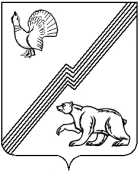 ДЕПАРТАМЕНТ ФИНАНСОВ АДМИНИСТРАЦИИ ГОРОДА ЮГОРСКА  Ханты-Мансийского автономного округа – Югры  ПРИКАЗ  от 13 апреля 2022 года                              			                             № 18п
О Порядке санкционированиядепартаментом финансов администрации города Югорскаопераций со средствами участников казначейского сопровожденияВ соответствии со статьей 242.23 Бюджетного кодекса Российской Федерации, постановлением Правительства Российской Федерации от 01.12.2021 № 2155 «Об утверждении общих требований к порядку осуществления финансовыми органами субъектов Российской Федерации (муниципальных образований) казначейского сопровождения средств»,п р и к а з ы в а ю:1. Утвердить Порядок санкционирования департаментом финансов администрации города Югорска операций со средствами участников казначейского сопровождения (приложение).2. Приостановить до 31.12.2022 действие абзаца шестого пункта 9 приложения к настоящему приказу в части проверки представленных Сведений об операциях с целевыми средствами на соответствие положениям, предусмотренным Правилами экономического обоснования затрат, утвержденными постановлением Правительства Российской Федерации от 13.12.2021  № 2271 «Об утверждении правил экономического обоснования затрат».3. Настоящий приказ вступает в силу после его официального опубликования.4. Опубликовать приказ в официальном печатном издании и разместить на официальном сайте органов местного самоуправления города Югорска.5. Контроль за выполнением приказа возложить на заместителя директора департамента – начальника управления бюджетного учета, отчетности и казначейского исполнения бюджета Т.А. Первушину.Директор департамента финансов                                          И.Ю. МальцеваПриложениек приказу директора департамента финансовот 13 апреля 2022 г. № 18п Порядок санкционирования департаментом финансов администрации города Югорска операций со средствами участников казначейского сопровождения (далее – Порядок)1. Настоящий Порядок разработан в соответствии с пунктом 5 статьи 242.23 Бюджетного кодекса Российской Федерации (далее – Бюджетный кодекс), пунктом 4 Общих требований к порядку осуществления финансовыми органами субъектов Российской Федерации (муниципальных образований) казначейского сопровождения средств, утвержденных постановлением Правительства Российской Федерации от 01.12.2021 № 2155, и устанавливает правила санкционирования департаментом финансов администрации города Югорска (далее – департамент финансов) операций при казначейском сопровождении средств, определенных в соответствии со статьей 242.26 Бюджетного кодекса (далее – целевые средства), используемых участниками казначейского сопровождения в соответствии с:условиями муниципальных контрактов о поставке товаров, выполнении работ, оказании услуг (далее – муниципальные контракты);условиями договоров (соглашений) о предоставлении субсидий, договоров о предоставлении бюджетных инвестиций в соответствии со статьей 80 Бюджетного кодекса, договоров о предоставлении взносов в уставные (складочные) капиталы (вкладов в имущество) юридических лиц (их дочерних обществ), источником финансового обеспечения исполнения которых являются субсидии и бюджетные инвестиции, указанные в настоящем абзаце (далее – договоры (соглашения);условиями контрактов (договоров) о поставке товаров, выполнении работ, оказании услуг, источником финансового обеспечения исполнения обязательств по которым являются средства, предоставленные в рамках исполнения муниципальных контрактов, договоров (соглашений), указанных в абзацах втором и третьем настоящего пункта (далее – контракты (договоры);положениями федеральных законов, решений Правительства Российской Федерации, принятых в случаях, установленных пунктом 3 статьи 242.24 Бюджетного кодекса, подпунктом 2 пункта 1 статьи 242.26 Бюджетного кодекса, определяющих целевые средства, не указанные в абзацах втором - четвертом настоящего пункта, и требования по их использованию (далее при совместном упоминании – Решения).2. Положения настоящего Порядка, установленные для договоров (соглашений), контрактов (договоров), распространяются на концессионные соглашения, соглашения о муниципально-частном партнерстве, контракты (договоры), источником финансового обеспечения которых являются указанные соглашения, если федеральными законами или решениями Правительства Российской Федерации, предусмотренными подпунктом 2 пункта 1 статьи 242.26 Бюджетного кодекса, установлены требования об осуществлении казначейского сопровождения средств, предоставляемых на основании таких соглашений. 3. При санкционировании операций с целевыми средствами информационный обмен документами между департаментом финансов, муниципальными заказчиками, получателями средств бюджета города Югорска, которым доведены лимиты бюджетных обязательств на предоставление бюджетных инвестиций (субсидий) (далее – получатели бюджетных средств), поставщиками (подрядчиками, исполнителями) по муниципальному контракту, контракту (договору), осуществляющими функции заказчика по соответствующему контракту (договору) (далее – заказчик), и участниками казначейского сопровождения лицевые счета которым открыты в департаменте финансов в установленном им порядке (далее – Порядок открытия лицевых счетов) осуществляется в электронном виде с использованием усиленной квалифицированной электронной подписи (далее - ЭП), в соответствии с Соглашением об информационном взаимодействии, заключаемом в соответствии с Порядком открытия лицевых счетов, а также документов в форме электронной копии документа на бумажном носителе, созданной посредством его сканирования, или копии электронного документа, подтвержденной электронной подписью.Обмен документами, содержащими сведения, составляющие государственную и иную охраняемую в соответствии с федеральными законами, нормативными правовыми актами Президента Российской Федерации и Правительства Российской Федерации тайну, а также при отсутствии технической возможности информационного обмена с применением электронных документов осуществляется с применением документооборота на бумажном носителе с одновременным представлением документов на машинном носителе.В случае отсутствия у участника казначейского сопровождения технической возможности информационного обмена с применением электронной подписи документооборот осуществляется на бумажном носителе с одновременным представлением документов на машинном носителе.4. Для осуществления санкционирования операций с целевыми средствами участник казначейского сопровождения формирует и представляет в департамент финансов Сведения об операциях с целевыми средствами согласно приложению № 1 к настоящему Порядку (далее – Сведения), в которых указываются источники поступлений целевых средств согласно приложению № 2 к настоящему Порядку, а также направления расходования целевых средств (далее – целевые расходы) согласно приложению № 3 к настоящему Порядку.5. Сведения для участника казначейского сопровождения, являющегося:поставщиком (подрядчиком, исполнителем) по муниципальному контракту, утверждаются муниципальным заказчиком;получателем бюджетных инвестиций (субсидии) по договору (соглашению), утверждаются получателем бюджетных средств;исполнителем по контракту (договору), утверждаются заказчиком по контракту (договору).Сведения для участника казначейского сопровождения в случае, установленном Решением, по средствам, поступающим ему в результате финансово-хозяйственной деятельности, утверждаются получателем бюджетных средств в случае предоставления участнику казначейского сопровождения целевых средств.6. Сведения для участника казначейского сопровождения, являющегося получателем бюджетных инвестиций или субсидии, источником финансового обеспечения которых являются не использованные на начало текущего финансового года остатки бюджетных инвестиций и субсидий, а также средства от возврата ранее произведенных участником казначейского сопровождения выплат прошлых лет (далее – дебиторская задолженность), источником финансового обеспечения которых являются указанные бюджетные инвестиции и субсидии, в отношении которых в порядке, установленном постановлением администрации города Югорска, принято решение об их использовании для достижения результатов, установленных при предоставлении целевых средств, определенных в соответствии с решением Думы города Югорска о бюджете на текущий финансовый год и на плановый период, утверждаются соответствующим получателем бюджетных средств.До предоставления участником казначейского сопровождения Сведений, указанных в абзаце первом настоящего пункта, в которых отражены суммы не использованных на начало текущего финансового года остатков бюджетных инвестиций (субсидий), а также средств от возврата дебиторской задолженности, такие средства учитываются департаментом финансов на лицевом счете без права расходования.7. Сведения, подписанные уполномоченным лицом участника казначейского сопровождения, утверждаются муниципальным заказчиком, получателем бюджетных средств, заказчиком на срок действия документа, обосновывающего обязательство, не позднее 10 рабочего дня, следующего за днем поступления от участника казначейского сопровождения Сведений. В случае, если направления расходования целевых средств, указанные в Сведениях, не соответствуют положениям, предусмотренным пунктом 4 настоящего Порядка, муниципальный заказчик, получатель бюджетных средств, заказчик направляет Уведомление об отказе в утверждении Сведений с указанием причины, по которой они не могут быть утверждены (далее - Уведомление об отказе в утверждении Сведений) согласно  приложению N 4 к настоящему Порядку, для доработки и представления их в соответствии с настоящим Порядком. 8. В случае реорганизации (ликвидации) муниципального заказчика, получателя бюджетных средств, заказчика санкционирование расходов участника казначейского сопровождения, источником финансового обеспечения которых является неиспользованный остаток целевых средств по документу, обосновывающему обязательство, обязательства по которому исполнены в полном объеме, осуществляется в соответствии со Сведениями, ранее утвержденными реорганизованным (ликвидированным) муниципальным заказчиком, получателем бюджетных средств, заказчиком.В случае реорганизации участника казначейского сопровождения санкционирование расходов участника казначейского сопровождения, источником финансового обеспечения которых является неиспользованный остаток целевых средств по документу, обосновывающему обязательство, обязательства по которому исполнены в полном объеме, осуществляется в соответствии со Сведениями, утвержденными муниципальным заказчиком, получателем бюджетных средств, заказчиком в порядке, предусмотренном настоящим пунктом.9. Утвержденные в соответствии с положениями настоящего Порядка Сведения представляются участником казначейского сопровождения в департамент финансов.Департамент финансов осуществляет проверку представленных участником казначейского сопровождения Сведений и не позднее рабочего дня, следующего за днем представления Сведений: отражает показатели Сведений на лицевом счете в случае соответствия представленных Сведений пунктам 4 - 8 настоящего Порядка;в случае несоответствия их пунктам 4 - 8 настоящего Порядка возвращает Сведения участнику казначейского сопровождения для доработки и представления их в соответствии с настоящим Порядком.В случае представления Сведений, предусмотренных пунктом 6 настоящего Порядка, департамент финансов дополнительно проверяет их на непревышение суммы разрешенного к использованию остатка целевых средств (разрешенной к использованию суммы возврата дебиторской задолженности), над суммой соответствующего остатка целевых средств (суммой возврата дебиторской задолженности), учтенного на лицевом счете, открытом участнику казначейского сопровождения.В случаях и в порядке, установленных Правилами расширенного казначейского сопровождения, утвержденными постановлением Правительства Российской Федерации от 24.11.2021 № 2024 «О правилах казначейского сопровождения» (далее – Правила расширенного казначейского сопровождения) в соответствии с пунктом 3 статьи 242.24 Бюджетного кодекса, осуществления в отношении участника казначейского сопровождения расширенного казначейского сопровождения с проведением анализа экономической обоснованности затрат, предусмотренного абзацем третьим подпункта 1 пункта 2 статьи 242.24 Бюджетного кодекса, департамент финансов дополнительно осуществляет проверку представленных Сведений на соответствие положениям, предусмотренным Правилами экономического обоснования затрат, утвержденными постановлением Правительства Российской Федерации от 13.12.2021  № 2271 «Об утверждении правил экономического обоснования затрат» (далее – Правила экономического обоснования затрат).10. При внесении изменений в Сведения участник казначейского сопровождения представляет в департамент финансов Сведения, в которых указываются показатели с учетом вносимых изменений.В случае уменьшения планируемых в текущем финансовом году поступлений целевых средств суммы поступлений по кодам источников поступлений, включая разрешенный к использованию остаток целевых средств (с учетом вносимых изменений), указанные в Сведениях, должны быть больше или равны сумме фактических поступлений по соответствующему коду источников поступлений, отраженных на лицевом счете на дату внесения изменений.В случае уменьшения планируемых в текущем финансовом году целевых расходов сумма планируемых выплат по кодам направлений расходования целевых средств, указанная в Сведениях, должна быть больше или равна сумме произведенных целевых расходов по соответствующему коду выплат, отраженных на лицевом счете на дату внесения изменений.11. При санкционировании операций с целевыми средствами участников казначейского сопровождения департамент финансов в порядке, установленном Федеральным казначейством, направляет информацию, содержащуюся в распоряжении о совершении казначейских платежей, предоставленном участником казначейского сопровождения, в Управление Федерального казначейства по Ханты-Мансийскому автономному округу - Югре (далее – Управление Федерального казначейства) для осуществления проверки в рамках бюджетного мониторинга в соответствии со статьей 242.13-1 Бюджетного кодекса.12. Управление Федерального казначейства по результатам проверки в рамках бюджетного мониторинга, указанного в пункте 11 настоящего Порядка, информирует департамент финансов в целях применения мер реагирования:а) запрет  осуществления операции на лицевом счете, предусмотренный подпунктом 3 пункта 5 статьи 242.13-1 Бюджетного кодекса, при наличии оснований, указанных в пункте 10 статьи 242.13-1 Бюджетного кодекса;б) отказ в осуществлении операции на лицевом счете, предусмотренный подпунктом 4 пункта 5 статьи 242.13-1 Бюджетного кодекса, при наличии оснований, указанных в пункте 11 статьи 242.13-1 Бюджетного кодекса;в) приостановление операции на лицевом счете, предусмотренное подпунктом 1 пункта 3 статьи 242.13-1 Бюджетного кодекса, при наличии признаков, включенных в классификатор признаков финансовых нарушений;г) предупреждение (информирование) при осуществлении операций на лицевых счетах, предусмотренное подпунктом 2 пункта 3 статьи 242.13-1 Бюджетного кодекса, при наличии признаков, включенных в классификатор признаков финансовых нарушений.13. Департамент финансов не позднее рабочего дня, следующего за днем получения информации от Управления Федерального казначейства, направляет муниципальному заказчику, получателю бюджетных средств, заказчику, участнику казначейского сопровождения:в случае наличия оснований в соответствии с подпунктами а) и б) пункта 12 настоящего Порядка - Уведомление о запрете (об отказе) осуществления операций на лицевом счете об отмене запрета (отказа) осуществления операций на лицевом счете) согласно приложению №  5 к настоящему Порядку) (далее – Уведомление о запрете (отказе), Уведомление об отмене запрета (отказа);в случае наличия оснований в соответствии с подпунктом в) пункта 12 настоящего Порядка - Уведомление о приостановлении операций на лицевом счете согласно приложению №  6 к настоящему Порядку (далее – Уведомление о приостановлении операций).14. В случае наличия оснований в соответствии с подпунктом г) пункта 12 настоящего Порядка департамент финансов принимает распоряжение в виде платежного поручения к исполнению и не позднее рабочего дня следующего за днем исполнения распоряжения направляет муниципальному заказчику, получателю бюджетных средств, заказчику, участнику казначейского сопровождения Предупреждение (информирование) о наличии признаков финансовых нарушений при осуществлении операций на лицевых счетах участников казначейского сопровождения согласно приложению №  7 к настоящему Порядку.15. Муниципальный заказчик, получатель бюджетных средств, заказчик не позднее второго рабочего дня, следующего за днем получения от департамента финансов Уведомления о приостановлении операций, указанного в абзаце третьем пункта 13 настоящего Порядка, направляет в департамент финансов Уведомление об обоснованности (необоснованности) приостановления операции на лицевом счете согласно приложению № 8 к настоящему Порядку (далее – Уведомление об обоснованности (необоснованности) приостановления операций), в котором отражается соответствующее решение муниципального заказчика, получателя бюджетных средств, заказчика.16. В случае непоступления от муниципального заказчика, получателя бюджетных средств, заказчика Уведомления об обоснованности (необоснованности) приостановления операций, в течение трех рабочих дней со дня информирования департаментом финансов, департамент финансов осуществляет проведение операции на лицевом счете участника казначейского сопровождения.17. Департамент финансов при получении от Управления Федерального казначейства информации об устранении оснований,  предусмотренных пунктами 10 и 11 статьи 242.13-1 Бюджетного кодекса , повлекших применение мер реагирования в соответствии с подпунктами а) и б) пункта 12 настоящего Порядка, не позднее второго рабочего дня, следующего за днем получения указанной информации, отменяет примененные меры реагирования на лицевом счете участника казначейского сопровождения  и направляет соответствующим муниципальному заказчику, получателю бюджетных средств, заказчику, участнику казначейского сопровождения Уведомление об отмене запрета (отказа) согласно приложению № 5 к настоящему Порядку.18. При санкционировании целевых расходов департамент финансов не принимает к исполнению распоряжения участника казначейского сопровождения, на перечисление целевых средств с лицевого счета участника казначейского сопровождения, предусмотренных пунктом 3 статьи 242.23 Бюджетного кодекса:а) на счета, открытые участнику казначейского сопровождения в подразделении Центрального банка Российской Федерации или в кредитной организации (далее – банк), за исключением:оплаты обязательств участников казначейского сопровождения в соответствии с валютным законодательством Российской Федерации;оплаты обязательств участников казначейского сопровождения по оплате труда с учетом начислений и социальных выплат, иных выплат в пользу работников, а также выплат лицам, не состоящим в штате юридического лица, привлеченным для достижения цели, определенной при предоставлении средств;оплаты фактически поставленных товаров, выполненных работ, оказанных услуг, источником финансового обеспечения которых являются целевые средства, в случае, если юридическое лицо не привлекает для поставки товаров, выполнения работ, оказания услуг иных юридических лиц, а также при условии представления документов, подтверждающих факт поставки товаров, выполнения работ, оказания услуг (накладная и (или) акт приемки-передачи и (или) счет-фактура), выполнении работ, оказании услуг (акт выполненных работ (оказанных услуг) и (или) счет и (или) счет-фактура), номер и дата исполнительного документа (исполнительный лист, судебный приказ), и (или) иных документов, предусмотренных муниципальными контрактами, договорами (соглашениями), контрактами (договорами) (далее – документы-основания);возмещения произведенных участником казначейского сопровождения расходов (части расходов) при условии представления документов, указанных в абзаце четвертом настоящего подпункта, копий платежных документов, подтверждающих оплату произведенных участником казначейского сопровождения целевых расходов (части расходов), если условиями муниципального контракта, договора (соглашения), контракта (договора) предусмотрено возмещение произведенных участником казначейского сопровождения расходов (части расходов);выплаты прибыли после исполнения участником казначейского сопровождения всех обязательств (части обязательств) по муниципальному контракту, контракту (договору) (этапов муниципального контракта, контракта (договора) (в случае, если это предусмотрено условиями муниципального контракта, контракта (договора));оплаты обязательств по накладным расходам, связанным с исполнением муниципального контракта, договора (соглашения), контракта (договора), в соответствии с пунктом 26 настоящего Порядка;оплаты обязательств участника казначейского сопровождения по контрактам (договорам), заключаемым в целях приобретения услуг связи по приему, обработке, хранению, передаче, доставке сообщений электросвязи и почтовых отправлений, коммунальных услуг, электроэнергии, гостиничных услуг, услуг по организации и осуществлению перевозки грузов и пассажиров железнодорожным транспортом общего пользования, авиационных и железнодорожных билетов, билетов для проезда городским и пригородным транспортом, подписки на периодические издания, в целях аренды, осуществления работ по переносу (переустройству, присоединению) принадлежащих участникам казначейского сопровождения инженерных сетей, коммуникаций, сооружений, а также в целях проведения государственной экспертизы проектной документации и результатов инженерных изысканий в соответствии с законодательством Российской Федерации о градостроительной деятельности, осуществления страхования в соответствии со страховым законодательством, в целях приобретения услуг по приему платежей от физических лиц, осуществляемых платежными агентами;б) в качестве взноса в уставный (складочный) капитал другого юридического лица (дочернего общества юридического лица), вклада в имущество другого юридического лица (дочернего общества юридического лица), не увеличивающего его уставный (складочный) капитал, если нормативными правовыми актами (правовыми актами), регулирующими порядок предоставления целевых средств, не предусмотрена возможность их перечисления указанному юридическому лицу (дочернему обществу юридического лица) на счета, открытые им в банке;в) в целях размещения средств на депозиты, а также в иные финансовые инструменты.19. Для санкционирования целевых расходов, связанных с поставкой товаров, выполнением работ, оказанием услуг, участник казначейского сопровождения вместе с распоряжением на оплату целевых расходов представляет в соответствии с настоящим пунктом в департамент финансов муниципальный контракт, контракт (договор) и документы-основания. Документы, указанные в абзаце первом настоящего пункта, представляются участником казначейского сопровождения в департамент финансов с учетом положений, предусмотренных пунктом 3 настоящего Порядка.Повторное представление документов, указанных в абзаце первом настоящего пункта, не требуется, если они уже были представлены в департамент финансов при открытии участнику казначейского сопровождения лицевого счета в соответствии с Порядком открытия лицевых счетов. В случае если в соответствии с законодательством Российской Федерации муниципальный контракт, контракт (договор) ранее был размещен в единой информационной системе в сфере закупок, либо договор (соглашение) ранее был размещен в реестре соглашений (договоров) о предоставлении из бюджета города Югорска субсидий юридическим лицам (за исключением муниципальных учреждений), индивидуальным предпринимателям, физическим лицам - производителям товаров (работ, услуг), некоммерческим организациям, не являющимся муниципальными учреждениями города Югорска, представление указанных муниципального контракта, договора (соглашения), контракта (договора) в департамент финансов не требуется.Для санкционирования целевых расходов по муниципальному контракту, договору (соглашению), контракту (договору), содержащему сведения, составляющие государственную тайну, участником казначейского сопровождения в департамент финансов представляется выписка из такого муниципального контракта, договора (соглашения), контракта (договора), а также выписка из документа-основания.20. Перечисление средств по оплате расходов, связанных с поставкой товаров, выполнением работ, оказанием услуг, по контракту (договору), заключенному участником казначейского сопровождения в рамках исполнения нескольких муниципальных контрактов, договоров (соглашений), контрактов (договоров) осуществляется при предоставлении участником казначейского сопровождения в департамент финансов одновременно с распоряжением Расшифровки к распоряжению согласно приложению № 9 к настоящему Порядку.Положения, предусмотренные абзацем первым настоящего пункта, могут применяться при условии подтверждения осуществления расходов, связанных с оплатой обязательств по осуществлению расчетов по оплате труда с лицами, работающими по трудовому договору (контракту), по выплатам лицам, не состоящим в штате юридического лица, привлеченным для достижения результата, определенного при предоставлении целевых средств, с перечислением удержанных налогов, сборов и начисленных страховых взносов на обязательное пенсионное страхование, на обязательное социальное страхование, на обязательное медицинское страхование в соответствии со сроками, установленными Налоговым кодексом Российской Федерации, а также в случае осуществления расходов, связанных с оплатой обязательств по нескольким кодам направления расходования целевых средств, указанным в графе 4 приложения № 3 к настоящему Порядку (далее - детализированный код направления расходования целевых средств).21. Для санкционирования целевых расходов, связанных с перечислением авансовых платежей по контрактам (договорам), источником финансового обеспечения которых в соответствии с их условиями одновременно являются субсидии, предоставляемые на основании договоров (соглашений), указанных в абзаце третьем пункта 1 настоящего Порядка, а также иные средства, на которые не распространяются требования о казначейском сопровождении, участник казначейского сопровождения в дополнение к распоряжению на оплату аванса, контракту (договору) представляет в департамент финансов Расшифровку к распоряжению, содержащую информацию об источниках финансирования авансового платежа с указанием сумм (в том числе о сумме авансового платежа, подлежащего оплате за счет средств указанной субсидии), для перечисления на лицевой счет исполнителя в случае если авансовый платеж осуществляется за счет целевых средств.22. Департамент финансов при санкционировании целевых расходов осуществляет проверку представленных участником казначейского сопровождения распоряжений по следующим направлениям:а) соответствие идентификатора муниципального контракта, договора (соглашения), указанного в распоряжении, идентификатору, указанному в документе, обосновывающем обязательство, документах-основаниях и Сведениях;б) соответствие указанных в распоряжении реквизитов (номер, дата) документа, обосновывающего обязательство, его реквизитам, указанным в Сведениях;в) наличие в распоряжении кода источника поступления целевых средств при перечислении целевых средств на лицевой счет согласно графе 3 приложения № 2 к настоящему Порядку и детализированного кода направления расходования целевых средств либо реквизитов расшифровки к распоряжению (в случае применения нескольких детализированных кодов направления расходования целевых средств);г) наличие в распоряжении текстового назначения платежа, детализированного кода направления расходования целевых средств либо реквизитов расшифровки к распоряжению (в случае применения нескольких детализированных кодов направления расходования целевых средств), соответствующих укрупненному коду направления расходования целевых средств;д) соответствие наименования, ИНН, КПП, банковских реквизитов получателя денежных средств, указанных в распоряжении, наименованию, ИНН, КПП, банковским реквизитам получателя денежных средств, указанным в документе, обосновывающем обязательство, и документах-основаниях;е) непревышение суммы, указанной в распоряжении, над суммой остатка средств по соответствующему укрупненному коду направления расходования целевых средств, указанной в Сведениях, и суммой остатка средств на лицевом счете по соответствующему документу, обосновывающему обязательство;ж) непревышение суммы, указанной в распоряжении, над суммой остатка средств на лицевом счете по соответствующему документу, обосновывающему обязательство, в случае перечисления целевых средств с лицевых счетов, открытых исполнителям по контрактам (договорам), заключенным в рамках исполнения муниципального контракта, для дальнейшего перечисления на счета, открытые им в банках;з) наличие в распоряжении на оплату целевых расходов, связанных с поставкой товаров, выполнением работ, оказанием услуг, реквизитов (тип, номер, дата) документа, обосновывающего обязательство, документов-оснований и их соответствие реквизитам документа, обосновывающего обязательство, документов-оснований, представленных вместе с распоряжением в департамент финансов в соответствии с пунктами 19 и 20 настоящего Порядка;и) соответствие содержания операции по расходам, связанным с поставкой товаров, выполнением работ, оказанием услуг, исходя из документа-основания, текстовому назначению платежа, указанному в распоряжении, предмету (результатам) и условиям документа, обосновывающего обязательство;к) соответствие текстового назначения платежа, указанного в распоряжении, направлению расходования целевых средств, указанному в Сведениях по соответствующему укрупненному коду направления расходования целевых средств;л) наличие в реквизите «Код» распоряжения (в реквизите «Назначение платежа» распоряжения в случае перечисления платежей в бюджеты бюджетной системы Российской Федерации) идентификатора муниципального контракта, договора (соглашения).23. Санкционирование целевых расходов, связанных с исполнением документа, обосновывающего обязательство, заключенного в целях проведения расходов на осуществление капитальных вложений в объекты капитального строительства или объекты недвижимого имущества осуществляется с учетом следующих положений:перечисление целевых средств на соответствующий счет департамента финансов осуществляется муниципальным заказчиком, получателем бюджетных средств отдельно по каждому уникальному коду объекта с указанием в назначении платежа распоряжения уникального кода объекта, с отражением целевых расходов на лицевом счете в разрезе уникальных кодов объектов;целевые расходы участника казначейского сопровождения осуществляются в пределах остатка средств, отраженных на открытом данному участнику казначейского сопровождения лицевом счете по уникальному коду объекта, указанному в реквизите «Назначение платежа» распоряжения, представленного участником казначейского сопровождения в департамент финансов. Департамент финансов дополнительно к направлениям, указанным в пункте 22 настоящего Порядка, осуществляет проверку распоряжения по следующим направлениям:а) наличие в распоряжении детализированного кода направления расходования целевых средств, соответствующего укрупненному коду направления целевых средств, уникального кода объекта, включенных в Сведения;б) соответствие указанных в распоряжении детализированного кода направления расходования целевых средств, соответствующего укрупненному коду направления расходования целевых средств, и уникального кода объекта информации, указанной в Сведениях;в) непревышение суммы, указанной в распоряжении, над суммой остатка средств по соответствующему уникальному коду объекта, отраженных на лицевом счете.24. Департамент финансов в случае представления участником казначейского сопровождения в соответствии с абзацем первым пункта 20 настоящего Порядка распоряжения и расшифровки к распоряжению, дополнительно к положениям, предусмотренным подпунктами д), з), и) пункта 22 настоящего Порядка, осуществляет проверку распоряжения, а также расшифровки к распоряжению по следующим направлениям:а) наличия в распоряжении в текстовом назначении платежа реквизитов (номер, дата) расшифровки к распоряжению;б) наличия в распоряжении кода источника поступления целевых средств при перечислении целевых средств на лицевой счет согласно графе 3 приложения 2 к настоящему Порядку;в) наличия в расшифровке к распоряжению детализированного кода направления расходования целевых средств, соответствующего укрупненному коду направления расходования целевых средств, указанному в Сведениях;г) соответствия указанных в расшифровке к распоряжению реквизитов (номер, дата) документа, обосновывающего обязательство, его реквизитам (номер, дата), указанным в Сведениях;д) наличия в распоряжении текстового назначения платежа, соответствующего детализированному коду направления расходования целевых средств, указанному в расшифровке к распоряжению, соответствующему укрупненному коду направления расходования целевых средств, указанному в Сведениях;е) непревышения суммы, указанной в расшифровке к распоряжению по соответствующему документу, обосновывающему обязательство, над суммой остатка средств по соответствующему укрупненному коду направления расходования целевых средств, указанной в Сведениях, и суммой остатка средств на лицевом счете по документу, обосновывающему обязательство;ж) соответствия идентификатора муниципального контракта, договора (соглашения), указанного в расшифровке к распоряжению, идентификатору соответствующего муниципального контракта, договора (соглашения), указанному в контракте (договоре), Сведениях, а при санкционировании расходов, связанных с поставкой товаров, выполнением работ, оказанием услуг, - также в документах-основаниях либо в реестре документов-оснований с приложением указанных в нем документов-оснований (в случае указания реестра документов-оснований в распоряжении).25. При осуществлении расширенного казначейского сопровождения департамент финансов дополнительно проверяет соответствие суммы, указанной в представленных участником казначейского сопровождения распоряжении и документах, подтверждающих возникновение обязательств, сумме, подтвержденной департаментом финансов, при проведении проверок, предусмотренных подпунктом 1 пункта 2 статьи 242.24 Бюджетного кодекса, на предмет:соответствия фактически поставленных товаров (выполненных работ, оказанных услуг), в том числе с использованием фото- и видеотехники, информации, указанной в муниципальном контракте, договоре (соглашении), контракте (договоре), документах, подтверждающих возникновение денежных обязательств участников казначейского сопровождения;соответствия фактических затрат данным раздельного учета результатов финансово-хозяйственной деятельности по муниципальному контракту, договору (соглашению), контракту (договору), отраженным в информационных системах участников казначейского сопровождения, в которых осуществляется ведение бухгалтерского и управленческого учета, информации, содержащейся в первичных учетных документах по указанному муниципальному контракту, договору (соглашению), контракту (договору) и в расходной декларации, в том числе с проведением анализа экономической обоснованности затрат, в соответствии с Правилами экономического обоснования затрат в порядке, утвержденном приказом Казначейства России от 22.12. 2021 № 43н «Об осуществлении территориальными органами Федерального казначейства проверок при осуществлении расширенного казначейского сопровождения».26. Санкционирование целевых расходов с лицевых счетов участников казначейского сопровождения по укрупненному коду направления расходования целевых средств 0888 «Накладные расходы» с учетом распределения суммы накладных расходов, указанной в Сведениях, пропорционально срокам исполнения муниципального контракта, договора (соглашения), контракта (договора), либо срокам использования авансового платежа по муниципальному контракту, договору (соглашению), контракту (договору) на счета, открытые участникам казначейского сопровождения в кредитных организациях, осуществляется, в случае если в Сведениях предусмотрено соответствующее направление расходования целевых средств и обеспечено следующее:а) соответствие указанных в распоряжении реквизитов (номер, дата) документа, обосновывающего обязательство, его реквизитам (номер, дата), указанным в Сведениях;б) наличие в распоряжении текстового назначения платежа и детализированного кода направления расходования целевых средств, соответствующих укрупненному коду направления расходования целевых средств 0888 «Накладные расходы» в соответствии со Сведениями;в) непревышение суммы, указанной в распоряжении, над суммой остатка средств по укрупненному коду направления расходования целевых средств 0888 «Накладные расходы», указанной в Сведениях, и суммой остатка средств на лицевом счете участника казначейского сопровождения в рамках исполнения соответствующего документа, обосновывающего обязательство;г) соответствие идентификатора муниципального контракта, договора (соглашения), указанного в распоряжении, идентификатору муниципального контракта, договора (соглашения), указанному в Сведениях.Для санкционирования расходов в целях оплаты обязательств по накладным расходам по документам, обосновывающим обязательства, представление документов-оснований не требуется.27. При санкционировании целевых расходов в случаях, установленных Правилами расширенного казначейского сопровождения,  департамент финансов в дополнение к положениям, предусмотренным пунктами 4 - 26 настоящего Порядка, осуществляет проверки, предусмотренные положениями Правил расширенного казначейского сопровождения и правил экономического обоснования затрат, в отношении которых Правительством Российской Федерации принято решение осуществления расширенного казначейского сопровождения с применением экономического обоснования затрат.28. Распоряжения участников казначейского сопровождения, прошедшие проверку в соответствии с положениями настоящего Порядка, и при отсутствии оснований для применения мер реагирования по результатам бюджетного мониторинга на основании информации, поступившей от Управления Федерального казначейства в соответствии с пунктом 12 настоящего Порядка, принимаются департаментом финансов к исполнению не позднее следующего рабочего дня после получения информации от Управления Федерального казначейства, а в случае проведения департаментом финансов проверки, предусмотренной пунктом 27 настоящего Порядка, – не позднее пяти рабочих дней, следующих за днем представления участником казначейского сопровождения в департамент финансов распоряжений, в случае соответствия распоряжений и  документов-оснований (при наличии) положениям пунктов 3, 22 - 27 настоящего Порядка.В случае применения мер реагирования, предусмотренных подпунктом «г» пункта 12 настоящего Порядка, распоряжение исполняется не позднее следующего рабочего дня после дня получения от муниципального заказчика, получателя бюджетных средств, заказчика Уведомления об обоснованности (необоснованности), в котором отражено его решение о необоснованности приостановления операции на лицевом счете. 29. Департамент финансов при несоответствии распоряжений и документов-оснований (при наличии) положениям, предусмотренным пунктами 3, 22 - 27 настоящего Порядка, а также в случае применения мер реагирования, установленных подпунктом в) пункта 12 настоящего Порядка, а также в случае принятия заказчиком решения об обоснованности приостановления операции на лицевом счете участника казначейского сопровождения осуществляет процедуру возврата распоряжения, документов-оснований в соответствии с пунктом 30 настоящего Порядка не позднее рабочего дня, следующего за днем представления в департамент финансов:участником казначейского сопровождения распоряжений и (или) документов-оснований (при наличии);заказчиком Уведомления об обоснованности (необоснованности), содержащим решение об обоснованности приостановления операции на лицевом счете.30. Департамент финансов при выявлении фактов нарушений в ходе проведения проверок, указанных в пункте 29 настоящего Порядка, не позднее пяти рабочих дней, следующих за днем представления участником казначейского сопровождения в департамент финансов распоряжений и документов-оснований (при наличии), возвращает распоряжения и документы-основания (при наличии) с указанием причины возврата в электронном виде. В случае отсутствия у участника казначейского сопровождения технической возможности информационного обмена с применением электронной подписи документооборот осуществляется на бумажном носителе с одновременным представлением документов на машинном носителе.Приложение № 1к Порядку санкционирования департаментом финансовадминистрации города Югорска операций со средствамиучастников казначейского сопровожденияУТВЕРЖДАЮ(наименование должности лица, утверждающего документ;наименование муниципального заказчика, получателя бюджетных средств, заказчика)(подпись)(расшифровка подписи)«»20г.СВЕДЕНИЯКодыОБ ОПЕРАЦИЯХ С ЦЕЛЕВЫМИ СРЕДСТВАМИ НА 20ГОД И ПЛАНОВЫЙ ПЕРИОД 20- 20ГОДОВот «»20г.1ДатаДата представленияпредыдущих СведенийПо Сводному реестру 2Номер лицевого счетаИНННаименование участника казначейского сопровожденияКПП 2По Сводному реестру 2Наименование муниципального заказчика, получателябюджетных средств, заказчикаГлава по БКНомер лицевого счетаНомерДатаДокумент, обосновывающий обязательство 3ИдентификаторДата началаСрок действия документа, обосновывающего обязательствоЕдиница измерения: руб. (с точностью до второго десятичного знака послезапятой)Дата окончанияПо ОКЕИ383Сумма по документу, обосновывающему обязательство:Сумма обязательства (всего), в том числе:на текущий финансовый годСуммаСуммаСуммаСуммаСуммаСуммана первый год планируемого периодана второй год планируемого периодана последующие годыАналитический кодпоступлений/выплатУникальный код Разрешенный к Сумма возвратаобъекта / использованию дебиторскойПланируемые поступленияв том числеИтого к использованиюв том числеВыплаты4наименованиекод код иного объекта остаток целевых задолженности ВсегоВсегоВсегов том числеконтроля,установленногонормативнымсредствпрошлых лет,разрешенная киспользованиютекущийпервый годвторой годпоследуютекущийпервый годвторой годпоследуютекущий последуюфинансо- планируемого планируемого щие годыпервый годвторой годфинансо- планируемого планируемого щие годывый годфинансовый год планируемог планируемого щие годыпериодапериода(гр. 4 +гр. 5 + гр. 7)12о периодапериодавый годпериодапериодаправовым актом212345678910111314151617181920Итого по кодуцелевыхХХсредств1234567891011121314151617181920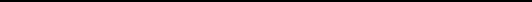 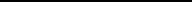 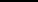 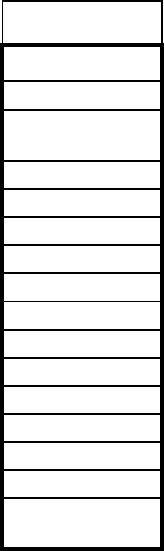 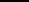 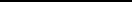 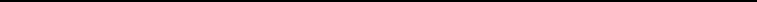 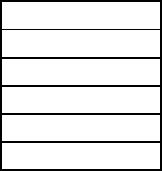 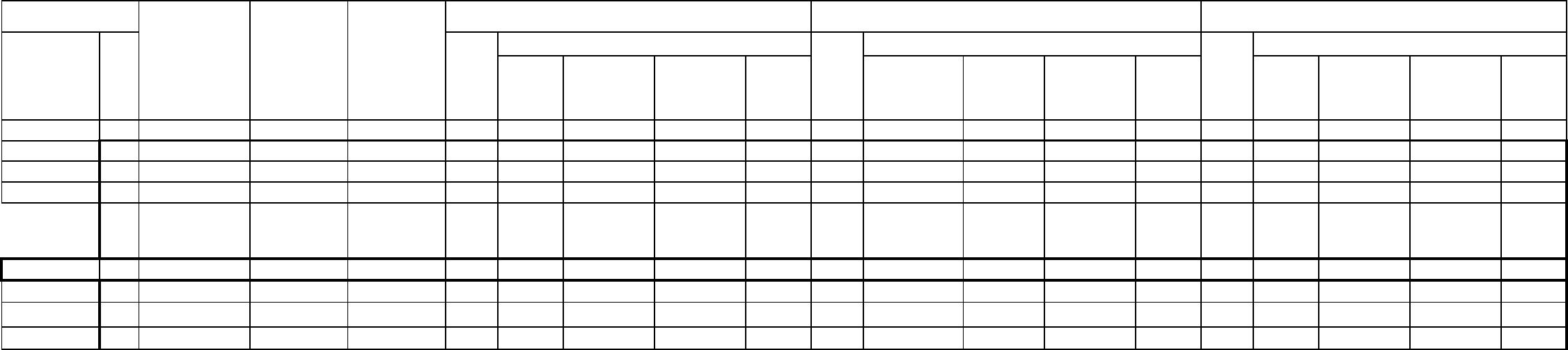 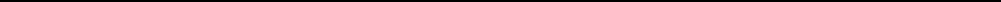 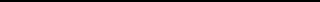 Итого по кодуцелевыхХХсредствВсегоНомер страницыВсего страницРуководитель(уполномоченное лицо)(должность)(подпись)(расшифровка подписи)(дата подписания)Руководитель финансово-экономической службы(уполномоченное лицо)(должность)(должность)(подпись)(подпись)(расшифровка подписи)(расшифровка подписи)(дата подписания)(номер телефона)Ответственный исполнитель(дата подписания)ОТМЕТКА ДЕПАРТАМЕНТА ФИНАНСОВ АДМИНИСТРАЦИИ ГОРОДА ЮГОРСКА О ПРИНЯТИИНАСТОЯЩИХ СВЕДЕНИЙОтветственный исполнитель(должность)(подпись)(расшифровка подписи)«»20г.1 Указывается дата составления Сведений об операциях с целевыми средствами на 20___ год и плановый период 20___ - 20___ годов (далее - Сведения) с указанием в кодовой зоне даты составления Сведений, а также даты представления предыдущих Сведений в формате «ДД.ММ.ГГГГ».2 Указывается при наличии.3_В случае если решением Правительства Российской Федерации заключение государственного контракта о поставке товаров, выполнении работ, оказании услуг, договора (соглашения) о предоставлении субсидий, договора о предоставлении бюджетных инвестиций в соответствии со статьей 80 Бюджетного кодексаРоссийской Федерации, договорао предоставлении взносов в уставные (складочные) капиталы (вкладов в имущество) юридических лиц (их дочерних обществ), источником финансового обеспечения исполнения которых являются субсидии и бюджетные инвестиции, не предусмотрено, информация по строкам«Наименование государственного заказчика, получателя бюджетных средств, заказчика», «Документ, обосновывающий обязательство», «Срок действия документа, обосновывающего обязательство», «Сумма по документу, обосновывающему обязательство», «Сумма обязательства (всего), в том числе:» в заголовочной частиСведений не заполняется.4 Указываются наименования и код источников целевых средств в соответствии с приложением 2 к Порядку санкционирования департаментом финансов администрации города Югорска операций со средствами участников казначейского сопровождения (далее - Порядок), а также наименования и код направлениярасходования целевых средств в соответствии с приложением 3 к Порядку.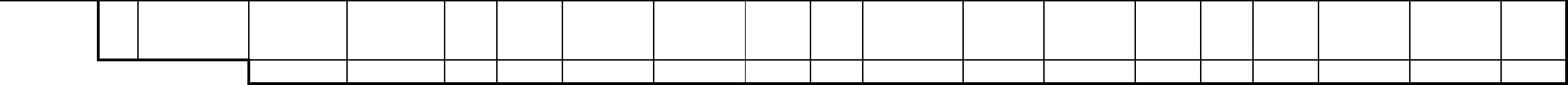 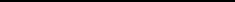 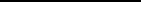 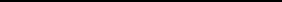 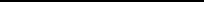 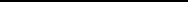 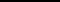 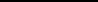 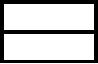 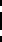 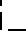 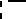 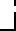 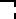 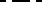 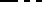 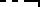 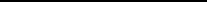 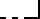 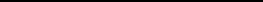 Приложение № 2к Порядку санкционирования департаментом финансовадминистрации города Югорска операций со средствами участников казначейского сопровожденияИСТОЧНИКИ ПОСТУПЛЕНИЙ ЦЕЛЕВЫХ СРЕДСТВ--------------------------------<1> В случаях, предусмотренных нормативным правовым актом Правительства Российской Федерации.Приложение № 3к Порядку санкционирования департаментом финансовадминистрации города Югорска операций со средствами участников казначейского сопровожденияНАПРАВЛЕНИЯ РАСХОДОВАНИЯ ЦЕЛЕВЫХ СРЕДСТВ--------------------------------<1> Включая перечисление средств в целях приобретения услуг связи по приему, обработке, хранению, передаче, доставке сообщений электросвязи и почтовых отправлений, коммунальных услуг, электроэнергии, гостиничных услуг, услуг по организации и осуществлению перевозки грузов и пассажиров железнодорожным транспортом общего пользования, авиационных и железнодорожных билетов, билетов для проезда городским и пригородным транспортом, подписки на периодические издания, аренды, осуществления работ по переносу (переустройству, присоединению) принадлежащих юридическим лицам инженерных сетей, коммуникаций, сооружений, а также проведения государственной экспертизы проектной документации и результатов инженерных изысканий в соответствии с законодательством Российской Федерации о градостроительной деятельности, осуществления страхования в соответствии со страховым законодательством, услуг по приему платежей от физических лиц, осуществляемых платежными агентами.<2> За исключением перечисления авансовых платежей в целях приобретения услуг связи по приему, обработке, хранению, передаче, доставке сообщений электросвязи и почтовых отправлений, коммунальных услуг, электроэнергии, гостиничных услуг, услуг по организации и осуществлению перевозки грузов и пассажиров железнодорожным транспортом общего пользования, авиационных и железнодорожных билетов, билетов для проезда городским и пригородным транспортом, подписки на периодические издания, аренды, осуществления работ по переносу (переустройству, присоединению) принадлежащих юридическим лицам инженерных сетей, коммуникаций, сооружений, а также проведения государственной экспертизы проектной документации и результатов инженерных изысканий в соответствии с законодательством Российской Федерации о градостроительной деятельности, осуществления страхования в соответствии со страховым законодательством, услуг по приему платежей от физических лиц, осуществляемых платежными агентами.<3> Выплаты по окончательным расчетам (экономия) за исключением стоимости фактически поставленных товаров (выполненных работ, оказанных услуг и выплаты прибыли в размере, определенном условиями государственного (муниципального) контракта, контракта (договора).Приложение № 4к Порядку санкционирования департаментом финансовадминистрации города Югорска операций со средствами участников казначейского сопровождения1 Указывается при наличии.Приложение № 5к Порядку санкционирования департаментом финансовадминистрации города Югорска операций со средствами участников казначейского сопровожденияПриложение № 6к Порядку санкционирования департаментом финансовадминистрации города Югорска операций со средствами участников казначейского сопровожденияПриложение № 7к Порядку санкционирования департаментом финансовадминистрации города Югорска операций со средствами участников казначейского сопровождения1 Указывается при наличии.Приложение № 8к Порядку санкционирования департаментом финансовадминистрации города Югорска операций со средствами участников казначейского сопровожденияУведомляет департамент финансов администрации города Югорска1 Указывается при наличии.Приложение № 9к Порядку санкционирования департаментом финансовадминистрации города Югорска операций со средствами участников казначейского сопровожденияВ РЕГИСТРN п/пИсточники поступлений целевых средствИсточники поступлений целевых средствN п/пнаименованиекод1231.Субсидии юридическим лицам (за исключением субсидий федеральным бюджетным и автономным учреждениям)71002.Взносы в уставные (складочные) капиталы юридических лиц (дочерних обществ юридических лиц), вклады в имущество юридических лиц (дочерних обществ юридических лиц), не увеличивающие их уставные (складочные) капиталы, источником финансового обеспечения которых являются субсидии (далее - взносы (вклады)71103.Авансовые платежи по контрактам (договорам) о поставке товаров (выполнении работ, оказании услуг), заключаемым получателями субсидий с исполнителями по контрактам (договорам), а также авансовые платежи по контрактам (договорам), заключаемым исполнителями с соисполнителями по контрактам (договорам), источниками финансового обеспечения которых являются субсидии и взносы (вклады)71114.Средства по договорам (соглашениям, контрактам), указанным в подпунктах "а" - "в" пункта 1 распоряжения Правительства Российской Федерации от 30 декабря 2018 г. N 3021-р71125.Средства по контрактам (договорам) о поставке товаров (выполнении работ, оказании услуг), заключаемым получателями субсидий с исполнителями по контрактам (договорам), а также средства по контрактам (договорам), заключаемым исполнителями с соисполнителями по контрактам (договорам), источником финансового обеспечения которых являются субсидии <1>71136.Бюджетные инвестиции юридическим лицам, предоставляемые в соответствии со статьей 80 Бюджетного кодекса Российской Федерации (Собрание законодательства Российской Федерации, 1998, N 31, ст. 3823; 2019, N 52, ст. 7797)72007.Взносы в уставные (складочные) капиталы юридических лиц (дочерних обществ юридических лиц), вклады в имущество юридических лиц (дочерних обществ юридических лиц), не увеличивающие их уставные (складочные) капиталы, источником финансового обеспечения которых являются бюджетные инвестиции72208.Авансовые платежи по контрактам (договорам) о поставке товаров (выполнении работ, оказании услуг), заключаемым получателями бюджетных инвестиций с исполнителями по контрактам (договорам), а также авансовые платежи по контрактам (договорам), заключаемым исполнителями с соисполнителями по контрактам (договорам), источниками финансового обеспечения которых являются бюджетные инвестиции и взносы (вклады)72229.Средства по контрактам (договорам) о поставке товаров (выполнении работ, оказании услуг), заключаемым получателями бюджетных инвестиций с исполнителями по контрактам (договорам), а также средства по контрактам (договорам), заключаемым исполнителями с соисполнителями по контрактам (договорам), источником финансового обеспечения которых являются бюджетные инвестиции <1>722310.Авансовые платежи по государственным контрактам о поставке товаров (выполнении работ, оказании услуг (за исключением государственных контрактов, заключаемых в целях реализации государственного оборонного заказа), заключаемым на сумму 100 000,0 тыс. рублей и более730011.Авансовые платежи по контрактам (договорам) о поставке товаров (выполнении работ, оказании услуг), заключаемым исполнителями в рамках исполнения государственных контрактов, заключаемым на сумму 100 000,0 тыс. рублей и более, и соисполнителями в рамках исполнения контрактов (договоров)733012.Авансовые платежи по государственным контрактам о поставке товаров (выполнении работ, оказании услуг) <1>733113.Авансовые платежи по контрактам (договорам) о поставке товаров (выполнении работ, оказании услуг), заключаемым исполнителями и соисполнителями в рамках исполнения государственных контрактов (контрактов, договоров) <1>733214.Средства по государственным контрактам о поставке товаров (выполнении работ, оказании услуг) <1>733315.Средства по контрактам (договорам) о поставке товаров (выполнении работ, оказании услуг), заключаемым исполнителями и соисполнителями в рамках исполнения государственных контрактов (контрактов, договоров) <1>733416.Средства по государственным контрактам, заключаемым в соответствии с пунктом 2 части 1 статьи 93 Федерального закона от 5 апреля 2013 года N 44-ФЗ "О контрактной системе в сфере закупок товаров, работ, услуг для обеспечения государственных и муниципальных нужд" (Собрание законодательства Российской Федерации, 2013, N 14, ст. 1652; 2021, N 27, ст. 5105) (далее - Федеральный закон N 44-ФЗ), на сумму более 600,0 тыс. рублей740017.Средства по контрактам (договорам), заключаемым в целях исполнения государственных контрактов, заключаемых в соответствии с пунктом 2 части 1 статьи 93 Федерального закона N 44-ФЗ, на сумму более 600,0 тыс. рублей744018.Субсидии федеральным бюджетным и автономным учреждениям, предоставляемые в соответствии с абзацем вторым пункта 1 и пунктом 4 статьи 78.1 и статьей 78.2 Бюджетного кодекса Российской Федерации (Собрание законодательства Российской Федерации, 1998, N 31, ст. 3823; 2020, N 29, ст. 4502), в целях приобретения товаров, работ и услуг750019.Авансовые платежи по контрактам (договорам) о поставке товаров (выполнении работ, оказании услуг), заключаемым федеральными бюджетными и автономными учреждениями755020.Авансовые платежи по контрактам (договорам) о поставке товаров (выполнении работ, оказании услуг), заключаемым исполнителями в рамках исполнения контрактов (договоров), заключаемых федеральными бюджетными и автономными учреждениями и соисполнителями в рамках исполнения контрактов (договоров), источником финансового обеспечения которых являются субсидии федеральным бюджетным и автономным учреждениям и взносы (вклады)755121.Взносы в уставные (складочные) капиталы юридических лиц (дочерних обществ юридических лиц), вклады в имущество юридических лиц (дочерних обществ юридических лиц), не увеличивающие их уставные (складочные) капиталы, источником финансового обеспечения которых являются субсидии федеральным бюджетным и автономным учреждениям, предоставляемые в соответствии с абзацем вторым пункта 1 и пунктом 4 статьи 78.1 и статьей 78.2 Бюджетного кодекса Российской Федерации (Собрание законодательства Российской Федерации, 1998, N 31, ст. 3823; 2020, N 29, ст. 4502), в целях приобретения товаров, работ и услуг755222.Средства по государственным (муниципальным) контрактам о поставке товаров (выполнении работ, оказании услуг), заключаемым на сумму 100 000,0 тыс. рублей и более государственными заказчиками для обеспечения государственных нужд субъекта Российской Федерации (муниципальными заказчиками для обеспечения муниципальных нужд), если источником финансового обеспечения расходных обязательств субъекта Российской Федерации (муниципального образования) являются межбюджетные трансферты, имеющие целевое назначение, предоставляемые из федерального бюджета бюджету субъекта Российской Федерации на софинансирование капитальных вложений в объекты капитального строительства760023.Средства по контрактам (договорам) о поставке товаров (выполнении работ, оказании услуг), заключаемым на сумму более 600,0 тыс. рублей исполнителями и соисполнителями в рамках исполнения государственных (муниципальных) контрактов о поставке товаров (выполнении работ, оказании услуг), заключаемым на сумму 100 000,0 тыс. рублей и более766024.Авансовые платежи по государственным (муниципальным) контрактам о поставке товаров (выполнении работ, оказании услуг), заключаемым государственными (муниципальными) заказчиками <1>766125.Авансовые платежи по контрактам (договорам) о поставке товаров (выполнении работ, оказании услуг), заключаемым исполнителями и соисполнителями в рамках исполнения государственных (муниципальных) контрактов <1>766226.Средства по государственным (муниципальным) контрактам о поставке товаров (выполнении работ, оказании услуг), заключаемым государственными (муниципальными) заказчиками <1>766327.Средства по контрактам (договорам) о поставке товаров (выполнении работ, оказании услуг), заключаемым исполнителями и соисполнителями в рамках исполнения государственных (муниципальных) контрактов <1>766428.Средства по контрактам (договорам) о поставке товаров (выполнении работ, оказании услуг), заключаемым на сумму 100 000,0 тыс. рублей и более бюджетными и автономными учреждениями субъекта Российской Федерации (муниципальными бюджетными и автономными учреждениями)766529.Средства по контрактам (договорам) о поставке товаров (выполнении работ, оказании услуг), заключаемым на сумму более 600,0 тыс. рублей исполнителями и соисполнителями в рамках исполнения контрактов (договоров), заключаемых на сумму 100 000,0 тыс. рублей и более бюджетными и автономными учреждениями субъекта Российской Федерации (муниципальными бюджетными и автономными учреждениями)766630.Субсидии юридическим лицам (за исключением субсидий бюджетным и автономным учреждениям субъекта Российской Федерации (муниципальным бюджетным и автономным учреждениям), предоставляемые из бюджета субъекта Российской Федерации (местного бюджета), если источником финансового обеспечения расходных обязательств субъекта Российской Федерации (муниципального образования) являются межбюджетные трансферты, имеющие целевое назначение, предоставляемые из федерального бюджета бюджету субъекта Российской Федерации на софинансирование капитальных вложений в объекты в объекты капитального строительства770031.Средства по контрактам (договорам) о поставке товаров (выполнении работ, оказании услуг), заключаемым на сумму более 600,0 тыс. рублей исполнителями и соисполнителями в рамках исполнения договоров (соглашений) о предоставлении субсидии юридическим лицам (за исключением субсидий бюджетным и автономным учреждениям субъекта Российской Федерации (муниципальным бюджетным и автономным учреждениям), предоставляемые из бюджета субъекта Российской Федерации (местного бюджета), если источником финансового обеспечения расходных обязательств субъекта Российской Федерации (муниципального образования) являются межбюджетные трансферты, имеющие целевое назначение, предоставляемые из федерального бюджета бюджету субъекта Российской Федерации на софинансирование капитальных вложений в объекты капитального строительства770132.Средства по контрактам (договорам) о поставке товаров (выполнении работ, оказании услуг), заключаемым исполнителями и соисполнителями в рамках исполнения договоров (соглашений) о предоставлении субсидии юридическим лицам (за исключением субсидий бюджетным и автономным учреждениям субъекта Российской Федерации (муниципальным бюджетным и автономным учреждениям), предоставляемые из бюджета субъекта Российской Федерации (местного бюджета), если источником финансового обеспечения расходных обязательств субъекта Российской Федерации (муниципального образования) являются межбюджетные трансферты, имеющие целевое назначение, предоставляемые из федерального бюджета бюджету субъекта Российской Федерации на софинансирование капитальных вложений в объекты государственной собственности субъектов Российской Федерации (муниципальной собственности) <1>770233.Субсидии (гранты в форме субсидий) юридическим лицам, крестьянским (фермерским) хозяйствам, индивидуальным предпринимателям, предоставляемые из бюджета субъекта Российской Федерации (местного бюджета), источником финансового обеспечения которых являются межбюджетные трансферты, имеющие целевое назначение, предоставляемые из федерального бюджета бюджету субъекта Российской Федерации в целях софинансирования расходных обязательств субъекта Российской Федерации по поддержке отраслей промышленности и сельского хозяйства771034.Авансовые платежи по контрактам (договорам) о поставке товаров (выполнении работ, оказании услуг), заключаемым исполнителями и соисполнителями в рамках исполнения договоров (соглашений) о предоставлении субсидий (грантов в форме субсидий) юридическим лицам, крестьянским (фермерским) хозяйствам, индивидуальным предпринимателям, предоставляемые из бюджета субъекта Российской Федерации (местного бюджета)777035.Средства по контрактам (договорам) о поставке товаров (выполнении работ, оказании услуг), заключаемым исполнителями и соисполнителями в рамках исполнения договоров (соглашений) о предоставлении субсидий (грантов в форме субсидий) юридическим лицам, крестьянским (фермерским) хозяйствам, индивидуальным предпринимателям, предоставляемых из бюджета субъекта Российской Федерации (местного бюджета) <1>777136.Бюджетные инвестиции юридическим лицам, предоставляемые в соответствии со статьей 80 Бюджетного кодекса Российской Федерации (Собрание законодательства Российской Федерации, 1998, N 31, ст. 3823; 2019, N 52, ст. 7797), бюджетные инвестиции, предоставляемые в соответствии с концессионными соглашениями из бюджета субъекта Российской Федерации (местного бюджета), источником финансового обеспечения которых являются межбюджетные трансферты, имеющие целевое назначение, предоставляемые из федерального бюджета бюджету субъекта Российской Федерации на софинансирование капитальных вложений в объекты капитального строительства778037.Средства по контрактам (договорам) о поставке товаров (выполнении работ, оказании услуг), заключаемым на сумму более 600,0 тыс. рублей исполнителями и соисполнителями в рамках исполнения договоров (соглашений), концессионных соглашений778138.Субсидии на финансовое обеспечение затрат в соответствии с концессионными соглашениями и соглашениями о государственно-частном партнерстве (муниципально-частном партнерстве), источником финансового обеспечения которых являются межбюджетные трансферты, имеющие целевое назначение, предоставляемые из федерального бюджета бюджету субъекта Российской Федерации на софинансирование капитальных вложений в объекты капитального строительства779039.Средства по контрактам (договорам) о поставке товаров (выполнении работ, оказании услуг), заключаемым на сумму более 600,0 тыс. рублей исполнителями и соисполнителями, источником финансового обеспечения которых являются субсидии на финансовое обеспечение затрат в соответствии с концессионными соглашениями и соглашениями о государственно-частном партнерстве (муниципально-частном партнерстве)779140.Субсидии, предоставляемые из бюджета субъекта Российской Федерации фонду капитального ремонта субъекта Российской Федерации, фонду развития промышленности субъекта Российской Федерации на обеспечение их деятельности780041.Авансовые платежи по контрактам (договорам), источником финансового обеспечения которых являются субсидии, предоставляемые из бюджета субъекта Российской Федерации фонду капитального ремонта субъекта Российской Федерации, фонду развития промышленности субъекта Российской Федерации на обеспечение их деятельности788042.Средства по контрактам (договорам), источником финансового обеспечения которых являются субсидии, предоставляемые из бюджета субъекта Российской Федерации фонду капитального ремонта субъекта Российской Федерации, фонду развития промышленности субъекта Российской Федерации на обеспечение их деятельности <1>788143.Средства, получаемые фондом капитального ремонта субъекта Российской Федерации за счет взносов на капитальный ремонт общего имущества в многоквартирных домах, уплаченные собственниками помещений в многоквартирных домах781044.Авансовые платежи по контрактам (договорам), заключаемым за счет взносов на капитальный ремонт общего имущества в многоквартирных домах, уплаченные собственниками помещений в многоквартирных домах781145.Средства по контрактам (договорам), заключаемым за счет взносов на капитальный ремонт общего имущества в многоквартирных домах, уплаченные собственниками помещений в многоквартирных домах <1>781246.Авансовые платежи по контрактам (договорам) о поставке товаров (выполнении работ, оказании услуг), заключаемым бюджетными и автономными учреждениями <1>782147.Авансовые платежи по контрактам (договорам) о поставке товаров (выполнении работ, оказании услуг), заключаемым исполнителями и соисполнителями в рамках исполнения контрактов (договоров), заключаемых бюджетными и автономными учреждениями <1>782248.Средства по контрактам (договорам) о поставке товаров (выполнении работ, оказании услуг), заключаемым бюджетными и автономными учреждениями <1>782349.Средства по контрактам (договорам) о поставке товаров (выполнении работ, оказании услуг), заключаемым исполнителями и соисполнителями в рамках исполнения контрактов (договоров), заключаемых бюджетными и автономными учреждениями <1>782550.Средства по государственным контрактам, заключаемым в соответствии с пунктом 2 части 1 статьи 93 Федерального закона N 44-ФЗ на сумму более 600,0 тыс. рублей, источником финансового обеспечения которых являются средства, предоставляемые из бюджета субъекта Российской Федерации783051.Средства контрактам (договорам) на сумму более 600,0 тыс. рублей, заключаемым в целях исполнения государственных контрактов в соответствии с пунктом 2 части 1 статьи 93 Федерального закона N 44-ФЗ на сумму более 600,0 тыс. рублей, источником финансового обеспечения которых являются средства, предоставляемые из бюджета субъекта Российской Федерации783152.Средства по государственным контрактам, заключаемым в целях реализации государственного оборонного заказа на сумму более 600,0 тыс. рублей790053.Средства финансово-хозяйственной деятельности790154.Средства по контрактам (договорам) от продажи ценных бумаг, заключаемым получателями субсидий (бюджетных инвестиций), источником финансового обеспечения которых являются субсидии (бюджетные инвестиции)790255.Средства по контрактам (договорам), заключаемым на сумму более 600,0 тыс. рублей в рамках исполнения государственных контрактов, заключаемых в целях реализации государственного оборонного заказа799056.Средства по государственным контрактам, заключаемым на сумму более 600,0 тыс. рублей в соответствии с пунктом 2 части 1 статьи 93 Федерального закона N 44-ФЗ, в целях реализации государственного оборонного заказа970057.Средства по контрактам (договорам), заключаемым на сумму более 600,0 тыс. рублей в рамках исполнения государственных контрактов, заключаемых в соответствии с пунктом 2 части 1 статьи 93 Федерального закона N 44-ФЗ, в целях реализации государственного оборонного заказа977058.Средства по государственным (муниципальным) контрактам о поставке товаров (выполнении работ, оказании услуг), заключаемым для обеспечения государственных нужд субъекта Российской Федерации (муниципальных нужд), источником финансового обеспечения которых являются бюджетные кредиты, предоставляемые из федерального бюджета бюджету субъекта Российской Федерации, на финансовое обеспечение реализации инфраструктурных проектов980059.Средства по контрактам (договорам) о поставке товаров (выполнении работ, оказании услуг), заключаемым бюджетными и автономными учреждениями субъекта Российской Федерации (муниципальными бюджетными и автономными учреждениями), источником финансового обеспечения которых являются бюджетные кредиты, предоставляемые из федерального бюджета бюджету субъекта Российской Федерации, на финансовое обеспечение реализации инфраструктурных проектов981060.Субсидии юридическим лицам, предоставляемые из бюджета субъекта Российской Федерации (местного бюджета), источником финансового обеспечения которых являются бюджетные кредиты, предоставляемые из федерального бюджета бюджету субъекта Российской Федерации, на финансовое обеспечение реализации инфраструктурных проектов982061.Бюджетные инвестиции юридическим лицам, предоставляемые в соответствии со статьей 80 Бюджетного кодекса Российской Федерации (Собрание законодательства Российской Федерации, 1998, N 31, ст. 3823; 2019, N 52, ст. 7797), предоставляемые из бюджета субъекта Российской Федерации (местного бюджета), источником финансового обеспечения которых являются бюджетные кредиты, предоставляемые из федерального бюджета бюджету субъекта Российской Федерации, на финансовое обеспечение реализации инфраструктурных проектов983062.Субсидии на финансовое обеспечение затрат в соответствии с концессионными соглашениями и соглашениями о государственно-частном партнерстве (муниципально-частном партнерстве), предоставляемые из бюджета субъекта Российской Федерации (местного бюджета), источником финансового обеспечения которых являются бюджетные кредиты, предоставляемые из федерального бюджета бюджету субъекта Российской Федерации, на финансовое обеспечение реализации инфраструктурных проектов984063.Бюджетные инвестиции в соответствии с концессионными соглашениями, предоставляемые из бюджета субъе кта Российской Федерации (местного бюджета), источником финансового обеспечения которых являются бюджетные кредиты, предоставляемые из федерального бюджета бюджету субъекта Российской Федерации, на финансовое обеспечение реализации инфраструктурных проектов985064.Средства по контрактам (договорам) о поставке товаров (выполнении работ, оказании услуг), заключаемым исполнителями и соисполнителями в рамках исполнения государственных (муниципальных) контрактов о поставке товаров (выполнении работ, оказании услуг), источником финансового обеспечения которых являются бюджетные кредиты, предоставляемые из федерального бюджета бюджету субъекта Российской Федерации, на финансовое обеспечение реализации инфраструктурных проектов980165.Средства по контрактам (договорам) о поставке товаров (выполнении работ, оказании услуг), заключаемым исполнителями и соисполнителями в рамках исполнения контрактов (договоров) о поставке товаров (выполнении работ, оказании услуг), заключенных бюджетными и автономными учреждениями субъекта Российской Федерации (муниципальными бюджетными и автономными учреждениями), источником финансового обеспечения которых являются бюджетные кредиты, предоставляемые из федерального бюджета бюджету субъекта Российской Федерации, на финансовое обеспечение реализации инфраструктурных проектов981166.Средства по контрактам (договорам) о поставке товаров (выполнении работ, оказании услуг), заключаемым исполнителями и соисполнителями в рамках исполнения договоров (соглашений) о предоставлении субсидий юридическим лицам, предоставляемых из бюджета субъекта Российской Федерации (местного бюджета), источником финансового обеспечения которых являются бюджетные кредиты, предоставляемые из федерального бюджета бюджету субъекта Российской Федерации, на финансовое обеспечение реализации инфраструктурных проектов982167.Средства по контрактам (договорам) о поставке товаров (выполнении работ, оказании услуг), заключаемым исполнителями и соисполнителями в рамках исполнения договоров (соглашений) о предоставлении бюджетных инвестиций юридическим лицам в соответствии со статьей 80 Бюджетного кодекса Российской Федерации (Собрание законодательства Российской Федерации, 1998, N 31, ст. 3823; 2019, N 52, ст. 7797), предоставляемых из бюджета субъекта Российской Федерации (местного бюджета), источником финансового обеспечения которых являются бюджетные кредиты, предоставляемые из федерального бюджета бюджету субъекта Российской Федерации, на финансовое обеспечение реализации инфраструктурных проектов983168.Средства по контрактам (договорам) о поставке товаров (выполнении работ, оказании услуг), заключаемым исполнителями и соисполнителями в рамках исполнения концессионных соглашений и соглашений о государственно-частном партнерстве (муниципально-частном партнерстве) о предоставлении субсидий на финансовое обеспечение затрат из бюджета субъекта Российской Федерации (местного бюджета), источником финансового обеспечения которых являются бюджетные кредиты, предоставляемые из федерального бюджета бюджету субъекта Российской Федерации, на финансовое обеспечение реализации инфраструктурных проектов984169.Средства по контрактам (договорам) о поставке товаров (выполнении работ, оказании услуг), заключаемым исполнителями и соисполнителями в рамках исполнения концессионных соглашений о предоставлении бюджетных инвестиций из бюджета субъекта Российской Федерации (местного бюджета), источником финансового обеспечения которых являются бюджетные кредиты, предоставляемые из федерального бюджета бюджету субъекта Российской Федерации, на финансовое обеспечение реализации инфраструктурных проектов985170.Возврат средств, размещенных на депозиты, в иные финансовые инструменты (возврат средств по договорам займа)063071.Проценты, поступившие от размещения средств на депозитах, проценты, поступившие по договорам займа, а также доходы по операциям с иными финансовыми инструментами063172.Возврат дебиторской задолженности2002N п/пНаправление расходования целевых средствНаправление расходования целевых средствНаправление расходования целевых средствНаименование выплат, указываемых в распоряжениях о совершении казначейских платежейN п/пнаименованиеукрупненный коддетализированный кодНаименование выплат, указываемых в распоряжениях о совершении казначейских платежей123451.Выплаты персоналу0100Заработная плата:1.Выплаты персоналу01000100 001выплата заработной платы, осуществляемая на основе договоров (контрактов), в соответствии с трудовым законодательством, лицам, участвующим в процессе поставки товаров, выполнения работ, оказания услуг.1.Выплаты персоналу0100Прочие выплаты:1.Выплаты персоналу01000100 002выплаты работодателя в пользу работников, не относящиеся к заработной плате, дополнительные выплаты, пособия и компенсации, обусловленные условиями трудовых отношений;1.Выплаты персоналу01000100 003компенсация найма (поднайма) жилых помещений;1.Выплаты персоналу01000100 004компенсация за использование личного транспорта для служебных целей;1.Выплаты персоналу01000100 005другие аналогичные выплаты, за исключением выплат, связанных с командированием работников (сотрудников).1.Выплаты персоналу0100Начисления на выплаты по оплате труда:1.Выплаты персоналу01000100 006пособия, выплачиваемые работодателем за счет средств Фонда социального страхования Российской Федерации штатным работникам;1.Выплаты персоналу01000100 008уплата налога на доходы физических лиц, в том числе с выплат физическим лицам в связи с выполнением ими работ (оказанием ими услуг) на основании договоров гражданско-правового характера;1.Выплаты персоналу01000100 007другие выплаты, связанные с начислением на выплаты по оплате труда, в том числе оплата пособия по временной нетрудоспособности, другие аналогичные выплаты.2.Закупка работ и услуг <1> (за исключением выплат на капитальные вложения), в том числе на основании договора гражданско-правового характера, исполнителем по которому является физическое лицо или индивидуальный предприниматель0200Выплаты на приобретение услуг связи:2.Закупка работ и услуг <1> (за исключением выплат на капитальные вложения), в том числе на основании договора гражданско-правового характера, исполнителем по которому является физическое лицо или индивидуальный предприниматель02000200 001услуги почтовой связи, в том числе подписка на периодические издания;2.Закупка работ и услуг <1> (за исключением выплат на капитальные вложения), в том числе на основании договора гражданско-правового характера, исполнителем по которому является физическое лицо или индивидуальный предприниматель02000200 002услуги фельдъегерской и специальной связи;2.Закупка работ и услуг <1> (за исключением выплат на капитальные вложения), в том числе на основании договора гражданско-правового характера, исполнителем по которому является физическое лицо или индивидуальный предприниматель02000200 003услуги телефонно-телеграфной, факсимильной, сотовой, пейджинговой связи, радиосвязи, интернет-провайдеров;2.Закупка работ и услуг <1> (за исключением выплат на капитальные вложения), в том числе на основании договора гражданско-правового характера, исполнителем по которому является физическое лицо или индивидуальный предприниматель02000200 004другие аналогичные выплаты;2.Закупка работ и услуг <1> (за исключением выплат на капитальные вложения), в том числе на основании договора гражданско-правового характера, исполнителем по которому является физическое лицо или индивидуальный предприниматель0200Выплаты на приобретение транспортных услуг, в том числе:2.Закупка работ и услуг <1> (за исключением выплат на капитальные вложения), в том числе на основании договора гражданско-правового характера, исполнителем по которому является физическое лицо или индивидуальный предприниматель02000200 005провозная плата по контрактам (договорам) перевозки пассажиров и багажа;2.Закупка работ и услуг <1> (за исключением выплат на капитальные вложения), в том числе на основании договора гражданско-правового характера, исполнителем по которому является физическое лицо или индивидуальный предприниматель02000200 006плата за перевозку (доставку) грузов (отправлений) по контрактам (договорам) перевозки (доставки, фрахтования);2.Закупка работ и услуг <1> (за исключением выплат на капитальные вложения), в том числе на основании договора гражданско-правового характера, исполнителем по которому является физическое лицо или индивидуальный предприниматель02000200 007другие аналогичные выплаты.2.Закупка работ и услуг <1> (за исключением выплат на капитальные вложения), в том числе на основании договора гражданско-правового характера, исполнителем по которому является физическое лицо или индивидуальный предприниматель0200Выплаты на приобретение коммунальных услуг для нужд получателя целевых средств:0200 010оплата услуг отопления, горячего и холодного водоснабжения, предоставления газа и электроэнергии;0200 011другие выплаты по оплате коммунальных услуг;0200 012выплаты по оплате арендной платы в соответствии с заключенными контрактами (договорами) аренды, в том числе финансовой аренды (лизинга) имущественного найма объектов основных средств, связанных непосредственно с поставкой товаров, выполнением работ, оказанием услуг.0200 012Выплаты по оплате контрактов (договоров) на выполнение работ, оказание услуг, связанных с содержанием, эксплуатацией, обслуживанием, ремонтом (текущим и капитальным) зданий, помещений, основных средств, связанных непосредственно с поставкой товаров, выполнением работ, оказанием услуг:0200 013содержание нефинансовых активов в чистоте;0200 014ремонт (текущий и капитальный) и реставрация нефинансовых активов;0200 015противопожарные мероприятия, связанные с содержанием имущества;0200 016работы по переносу (переустройству, присоединению) принадлежащих юридическим лицам инженерных сетей, коммуникаций, сооружений в соответствии с законодательством Российской Федерации о градостроительной деятельности;0200 017другие аналогичные выплаты.Услуги в области информационных технологий, непосредственно связанные с поставкой товаров, выполнением работ, оказанием услуг, в том числе:0200 018обеспечение безопасности информации и режимно-секретных мероприятий;0200 019приобретение неисключительных (пользовательских), лицензионных прав на программное обеспечение;0200 020приобретение и обновление справочно-информационных баз данных;0200 021другие аналогичные выплаты, связанные с оказанием услуг в области информационных технологий.Прочие работы, услуги:0200 022научно-исследовательские, опытно-конструкторские, опытно-технологические, геолого-разведочные работы, услуги по типовому проектированию, проектные и изыскательские работы;0200 023монтажные работы;0200 024услуги по страхованию имущества, гражданской ответственности и здоровья;0200 025услуги по формированию корпоративного имиджа;0200 026услуги по проведению маркетинговых исследований;0200 027услуги по предоставлению выписок из государственных реестров;0200 028услуги рекламного характера (в том числе размещение объявлений в средствах массовой информации);0200 029услуги агентов по операциям с государственными (муниципальными) активами и обязательствами;0200 030оплата юридических и адвокатских услуг;0200 031услуги по обеспечению исполнения гарантийных обязательств (в том числе по взысканию задолженности по выданным гарантиям);0200 032другие аналогичные выплаты, связанные с закупкой товаров, работ, услуг.3.Закупка непроизведенных активов, нематериальных активов, материальных запасов и основных средств и прочих активов (за исключением выплат на капитальные вложения), в том числе на основании договора гражданско-правового характера, исполнителем по которому является физическое лицо или индивидуальный предприниматель03000300 001Выплаты на увеличение стоимости непроизведенных активов, права собственности на которые должны быть установлены и законодательно закреплены.3.Закупка непроизведенных активов, нематериальных активов, материальных запасов и основных средств и прочих активов (за исключением выплат на капитальные вложения), в том числе на основании договора гражданско-правового характера, исполнителем по которому является физическое лицо или индивидуальный предприниматель03000300 002Выплаты неинвентарного характера (не связанные с бюджетными инвестициями в объекты капитального строительства) на культурно-технические мероприятия по поверхностному улучшению земель для сельскохозяйственного пользования, производимые за счет капитальных вложений (планировка земельных участков, корчевка площадей под пашню, очистка полей от камней и валунов, срезание кочек, расчистка зарослей, очистка водоемов, мелиоративные, осушительные, ирригационные и другие работы, которые неотделимы от земли), за исключением зданий и сооружений, построенных на этой земле (например, дорог, тоннелей, административных зданий), насаждений, подземных водных или биологических ресурсов.3.Закупка непроизведенных активов, нематериальных активов, материальных запасов и основных средств и прочих активов (за исключением выплат на капитальные вложения), в том числе на основании договора гражданско-правового характера, исполнителем по которому является физическое лицо или индивидуальный предприниматель03000300 030Иные выплаты, относящиеся к увеличению стоимости непроизведенных активов.3.Закупка непроизведенных активов, нематериальных активов, материальных запасов и основных средств и прочих активов (за исключением выплат на капитальные вложения), в том числе на основании договора гражданско-правового характера, исполнителем по которому является физическое лицо или индивидуальный предприниматель0300Увеличение стоимости нематериальных активов:выплаты по оплате контрактов (договоров) на приобретение исключительных прав на результаты интеллектуальной деятельности или средства индивидуализации, в том числе:0300 003на программное обеспечение и базы данных для электронных вычислительных машин;0300 004на товарные знаки и знаки обслуживания;0300 005на "ноу-хау" и объекты смежных прав;0300 006на научные разработки и изобретения, промышленные образцы и полезные модели;0300 007затраты на специальную технологическую оснастку;0300 031иные выплаты, относящиеся к увеличению стоимости нематериальных активов.Увеличение стоимости материальных запасов:выплаты по оплате контрактов (договоров) на приобретение (изготовление) объектов, относящихся к материальным запасам:0300 008сырье и (или) основные материалы;0300 009вспомогательные материалы;0300 010покупные полуфабрикаты;0300 011покупные комплектующие изделия;0300 012тара (невозвратная) и упаковка;0300 013тара (возвратная);0300 014затраты на подготовку и освоение производства;0300 015затраты на изделия собственного производства;0300 016специальные затраты;0300 017топливо на технологические цели;0300 018запасные части;0300 019материалы, переданные в переработку на сторону;0300 020строительные материалы;0300 021специальная оснастка и специальная одежда на складе и в эксплуатации;0300 033продукты питания;0300 034активы, предназначенные для продажи;0300 022прочие материальные затраты.Увеличение стоимости основных средств:0300 023здания и сооружения;0300 024машины и оборудование;0300 025транспортные средства;0300 026информационное, компьютерное и телекоммуникационное (ИКТ) оборудование;0300 027производственный и продуктивный, племенной и рабочий скот;0300 028инвентарь и хозяйственные принадлежности;0300 029иные выплаты, относящиеся к увеличению стоимости основных средств.0300 032Выплаты на увеличение стоимости прочих активов.4.Капитальные вложения0410Выплаты по оплате контрактов, договоров на строительство (реконструкцию, в том числе с элементами реставрации, технического перевооружения) объектов капитального строительства, или приобретения объектов недвижимого имущества, в том числе:0410 001строительные работы;0410 002монтажные работы;0410 008строительно-монтажные работы;0410 003услуги по типовому проектированию, проектные и изыскательские работы;0410 004оборудование;0410 005инструменты и инвентарь;0410 006строительные материалы;0410 007прочие работы и затраты.5.Выплаты по перечислению средств в качестве взноса в уставный (складочный) капитал, вкладов в имущество другой организации04200420 001Выплаты по перечислению средств в качестве взноса в уставный (складочный) капитал другой организации.5.Выплаты по перечислению средств в качестве взноса в уставный (складочный) капитал, вкладов в имущество другой организации04200420 002Выплаты по перечислению вкладов в имущество другой организации их учредителями.6.Выбытие со счетов авансовых платежей по контрактам (договорам) <2>0610Выплаты по перечислению:авансовых платежей по контрактам (договорам), в том числе на:6.Выбытие со счетов авансовых платежей по контрактам (договорам) <2>06100610 001оказание услуг;6.Выбытие со счетов авансовых платежей по контрактам (договорам) <2>06100610 002выполнение работ;6.Выбытие со счетов авансовых платежей по контрактам (договорам) <2>06100610 003материальные затраты (сырье, материалы, оборудование, инвентарь и т.д).7.Выбытие со счетов средств обособленным (структурным) подразделениям06200620 001Выплаты по перечислению средств обособленным (структурным) подразделениям.8.Выплаты по перечислению средств в целях их размещения на депозиты, в иные финансовые инструменты (по договорам займа)06300630 001Выплаты по перечислению средств в целях их размещения на депозиты, в иные финансовые инструменты (по договорам займа).9.Выплаты за счет процентов0631Выплаты за счет процентов, поступивших от размещения средств на депозиты, а также доходов, полученных по операциям с иными финансовыми инструментами (процентов, поступивших по договорам займа):9.Выплаты за счет процентов06310631 002оплата труда персонала9.Выплаты за счет процентов06310631 003уплата налога на доходы физических лиц;9.Выплаты за счет процентов06310631 004страховые взносы на обязательное социальное страхование;9.Выплаты за счет процентов06310631 005иные выплаты, осуществляемые за счет процентов, поступивших от размещения средств на депозиты, а также доходов, полученных по операциям с иными финансовыми инструментами (процентов, поступивших по договорам займа)10.Уплата налогов, сборов и иных платежей в бюджеты бюджетной системы Российской Федерации0810Уплата налогов, сборов и иных платежей в бюджеты бюджетной системы Российской Федерации (за исключением налога на добавленную стоимость, налога на доходы физических лиц):10.Уплата налогов, сборов и иных платежей в бюджеты бюджетной системы Российской Федерации08100810 001налог на прибыль;10.Уплата налогов, сборов и иных платежей в бюджеты бюджетной системы Российской Федерации08100810 002государственная пошлина и сборы, включая государственную пошлину за совершение действий, связанных с лицензированием;10.Уплата налогов, сборов и иных платежей в бюджеты бюджетной системы Российской Федерации08100810 003земельный налог;10.Уплата налогов, сборов и иных платежей в бюджеты бюджетной системы Российской Федерации08100810 004уплата иных платежей в бюджеты бюджетной системы Российской Федерации.11.Налог на добавленную стоимость08110811 001Уплата налога на добавленную стоимость.12.Страховые взносы на обязательное социальное страхование08130813 001Уплата страховых взносов на обязательное социальное страхование, относящихся к оплате труда персонала, участвующего в процессе поставки товаров, выполнения работ, оказания услуг.13.Страховые взносы на обязательное пенсионное страхование08140814 001Уплата страховых взносов на обязательное пенсионное страхование, относящихся к оплате труда персонала, участвующего в процессе производства товаров, выполнения работ, оказания услуг, в том числе с выплат физическим лицам в связи с выполнением ими работ (оказанием ими услуг) на основании договоров гражданско-правового характера.14.Страховые взносы на обязательное медицинское страхование08150815 001Уплата страховых взносов на обязательное медицинское страхование, относящихся к оплате труда персонала, участвующего в процессе производства товаров, выполнения работ, оказания услуг, в том числе с выплат физическим лицам в связи с выполнением ими работ (оказанием ими услуг) на основании договоров гражданско-правового характера.15.Иные выплаты0820Выплаты, не связанные с оплатой авансовых платежей по контрактам (договорам), в том числе:15.Иные выплаты08200820 001выплаты грантов;15.Иные выплаты08200820 002выплаты таможенному представителю на возмещение затрат по уплате ввозной таможенной пошлины и налога на добавленную стоимость;15.Иные выплаты08200820 003выплаты, связанные с командированием работников (сотрудников).15.Иные выплаты0820Возмещение убытков и вреда:15.Иные выплаты08200820 004возмещение морального вреда по решению судебных органов;15.Иные выплаты08200820 005выплаты по решениям судебных органов, включая штрафы, пени, иные платежи, в том числе по трудовым спорам;15.Иные выплаты08200820 006компенсационные выплаты за невыполнение условий квотирования;15.Иные выплаты08200820 007оплата судебных издержек;15.Иные выплаты08200820 008иные выплаты, не отнесенные к направлениям расходования целевых средств по кодам 0100 - 0820.16.Накладные расходы0888Общепроизводственные затраты:16.Накладные расходы08880888 001оплата труда персонала, связанного с управлением и обслуживанием производства;16.Накладные расходы08880888 017оплата работ и (или) услуг, выполняемых сторонними организациями или индивидуальными предпринимателями, физическими лицами, в том числе по договорам гражданско-правового характера;0888 018уплата налога на доходы физических лиц;0888 002страховые взносы на обязательное социальное страхование;0888 003прочие затраты общепроизводственного назначения.Общехозяйственные затраты:0888 019работы и (или) услуги, выполняемые сторонними организациями или индивидуальными предпринимателями, физическими лицами, в том числе по договорам гражданско-правового характера;0888 020уплата налога на доходы физических лиц;0888 021страховые взносы на обязательное социальное страхование;0888 005затраты на консультационные услуги;0888 006затраты на содержание и ремонт зданий, сооружений, инвентаря и иного имущества общехозяйственного назначения;0888 007арендная плата за помещения общехозяйственного назначения;0888 008расходы по обслуживанию транспортных средств;0888 009расходы на услуги связи;0888 010коммунальные услуги, получение которых связано с выполнением государственного (муниципального) контракта, договора (соглашения), контракта (договора);0888 011прочие затраты общехозяйственного назначения.Административно-управленческие расходы:0888 012работы и (или) услуги, выполняемые сторонними организациями или индивидуальными предпринимателями, физическими лицами, в том числе по договорам гражданско-правового характера;0888 013оплата труда административно-управленческого персонала;0888 022уплата налога на доходы физических лиц;0888 014страховые взносы на обязательное социальное страхование;0888 015обучение административно-управленческого персонала;0888 016прочие непроизводственные расходы.17.Выплата прибыли09990999 001Выплата прибыли, осуществляемая после исполнения участником казначейского сопровождения всех обязательств (части обязательств) по государственному (муниципальному) контракту, контракту (договору) (этапу государственного (муниципального) контракта, контракта (договора) (в случае если это предусмотрено условиями государственного (муниципального) контракта, контракта (договора) и при предоставлении участником казначейского сопровождения документов-оснований).18.Выплаты по окончательным расчетам09910991 001Выплаты по окончательным расчетам, осуществляемые после исполнения участником казначейского сопровождения всех обязательств по государственному (муниципальному) контракту, контракту (договору) <3>.19.Выплаты по перечислению остатков целевых средств в доход бюджета10001000 001Выплаты по перечислению в доход соответствующего бюджета бюджетной системы Российской Федерации не использованных по состоянию на 1 января текущего года остатков целевых средств, потребность в использовании которых не подтверждена.20.Выплаты по перечислению дебиторской задолженности в доход бюджета20002000 001Выплаты по перечислению в доход соответствующего бюджета бюджетной системы Российской Федерации сумм от возврата дебиторской задолженности, не разрешенных к использованию.УВЕДОМЛЕНИЕОБ ОТКАЗЕ В УТВЕРЖДЕНИИ СВЕДЕНИЙ ОБ ОПЕРАЦИЯХ С ЦЕЛЕВЫМИ СРЕДСТВАМИ НА 20__ ГОД И ПЛАНОВЫЙ ПЕРИОД 20__ - 20__ ГОДОВУВЕДОМЛЕНИЕОБ ОТКАЗЕ В УТВЕРЖДЕНИИ СВЕДЕНИЙ ОБ ОПЕРАЦИЯХ С ЦЕЛЕВЫМИ СРЕДСТВАМИ НА 20__ ГОД И ПЛАНОВЫЙ ПЕРИОД 20__ - 20__ ГОДОВУВЕДОМЛЕНИЕОБ ОТКАЗЕ В УТВЕРЖДЕНИИ СВЕДЕНИЙ ОБ ОПЕРАЦИЯХ С ЦЕЛЕВЫМИ СРЕДСТВАМИ НА 20__ ГОД И ПЛАНОВЫЙ ПЕРИОД 20__ - 20__ ГОДОВУВЕДОМЛЕНИЕОБ ОТКАЗЕ В УТВЕРЖДЕНИИ СВЕДЕНИЙ ОБ ОПЕРАЦИЯХ С ЦЕЛЕВЫМИ СРЕДСТВАМИ НА 20__ ГОД И ПЛАНОВЫЙ ПЕРИОД 20__ - 20__ ГОДОВКОДЫКОДЫот «__» ________ 20__ г.ДатаОт кого:Наименование муниципального заказчика, получателя бюджетных средств, заказчикаПо Сводному реестру1От кого:Наименование муниципального заказчика, получателя бюджетных средств, заказчикаНомер лицевого счетаНомер лицевого счетаОт кого:Наименование муниципального заказчика, получателя бюджетных средств, заказчикаИННОт кого:Наименование муниципального заказчика, получателя бюджетных средств, заказчикаКПП1 Кому:Наименование участника казначейского сопровожденияПо Сводному реестру1Кому:Наименование участника казначейского сопровожденияНомер лицевого счетаКому:Наименование участника казначейского сопровожденияИННКому:Наименование участника казначейского сопровожденияКПП1Документ, обосновывающий обязательствоНомерДокумент, обосновывающий обязательствоДатаДокумент, обосновывающий обязательствоИдентификаторПричина отказа в утверждении Сведений:Причина отказа в утверждении Сведений:Руководитель(уполномоченное лицо)(должность)(должность)(подпись)(подпись)(расшифровка подписи)(расшифровка подписи)(расшифровка подписи)(расшифровка подписи)Ответственный исполнитель(должность)(должность)(подпись)(подпись)(расшифровка подписи)(расшифровка подписи)(расшифровка подписи)(телефон)«__» ________ 20__ г.«__» ________ 20__ г.«__» ________ 20__ г.«__» ________ 20__ г.«__» ________ 20__ г.«__» ________ 20__ г.«__» ________ 20__ г.«__» ________ 20__ г.«__» ________ 20__ г.«__» ________ 20__ г.«__» ________ 20__ г.«__» ________ 20__ г.«__» ________ 20__ г.УВЕДОМЛЕНИЕО ЗАПРЕТЕ (ОБ ОТКАЗЕ) ОСУЩЕСТВЛЕНИЯ ОПЕРАЦИЙ НА ЛИЦЕВОМ СЧЕТЕ                     (ОБ ОТМЕНЕ ЗАПРЕТА (ОТКАЗА) ОСУЩЕСТВЛЕНИЯ ОПЕРАЦИЙ                                       НА ЛИЦЕВОМ СЧЕТЕ)УВЕДОМЛЕНИЕО ЗАПРЕТЕ (ОБ ОТКАЗЕ) ОСУЩЕСТВЛЕНИЯ ОПЕРАЦИЙ НА ЛИЦЕВОМ СЧЕТЕ                     (ОБ ОТМЕНЕ ЗАПРЕТА (ОТКАЗА) ОСУЩЕСТВЛЕНИЯ ОПЕРАЦИЙ                                       НА ЛИЦЕВОМ СЧЕТЕ)УВЕДОМЛЕНИЕО ЗАПРЕТЕ (ОБ ОТКАЗЕ) ОСУЩЕСТВЛЕНИЯ ОПЕРАЦИЙ НА ЛИЦЕВОМ СЧЕТЕ                     (ОБ ОТМЕНЕ ЗАПРЕТА (ОТКАЗА) ОСУЩЕСТВЛЕНИЯ ОПЕРАЦИЙ                                       НА ЛИЦЕВОМ СЧЕТЕ)УВЕДОМЛЕНИЕО ЗАПРЕТЕ (ОБ ОТКАЗЕ) ОСУЩЕСТВЛЕНИЯ ОПЕРАЦИЙ НА ЛИЦЕВОМ СЧЕТЕ                     (ОБ ОТМЕНЕ ЗАПРЕТА (ОТКАЗА) ОСУЩЕСТВЛЕНИЯ ОПЕРАЦИЙ                                       НА ЛИЦЕВОМ СЧЕТЕ)КОДЫот «__» ___________ 20__ г.от «__» ___________ 20__ г.ДатаДепартамент финансов администрации города Югорска  уведомляет: Департамент финансов администрации города Югорска  уведомляет: Департамент финансов администрации города Югорска  уведомляет: Наименование муниципального заказчика, получателя бюджетных средств, заказчикаПо Сводному рееструНаименование муниципального заказчика, получателя бюджетных средств, заказчикаНомер лицевого счетаНаименование участника казначейского сопровождения По Сводному реестру1Наименование участника казначейского сопровождения Номер лицевого счетаЕдиница измерения: руб.По ОКЕИ383№ п/пИдентификатор муниципального контракта/договора (соглашения)Содержание операцииСодержание операцииСодержание операцииСодержание операцииСодержание операцииСодержание операцииСодержание операцииСодержание операцииСодержание операцииСодержание операцииПричина запрета (отказа) осуществления операций/отмены запрета (отказа) осуществления операцийДата запрета (отказа) осуществления операций/отмены запрета (отказа) осуществления операцийДата запрета (отказа) осуществления операций/отмены запрета (отказа) осуществления операцийДата запрета (отказа) осуществления операций/отмены запрета (отказа) осуществления операций№ п/пИдентификатор муниципального контракта/договора (соглашения)сведения о контрагентесведения о контрагентесведения о контрагентеномер, дата распоряжения о совершении казначейских платежейномер, дата распоряжения о совершении казначейских платежейномер, дата распоряжения о совершении казначейских платежейсумманазначение платежаназначение платежаназначение платежаПричина запрета (отказа) осуществления операций/отмены запрета (отказа) осуществления операцийДата запрета (отказа) осуществления операций/отмены запрета (отказа) осуществления операцийДата запрета (отказа) осуществления операций/отмены запрета (отказа) осуществления операцийДата запрета (отказа) осуществления операций/отмены запрета (отказа) осуществления операций№ п/пИдентификатор муниципального контракта/договора (соглашения)ИННИННнаименованиеномер, дата распоряжения о совершении казначейских платежейномер, дата распоряжения о совершении казначейских платежейномер, дата распоряжения о совершении казначейских платежейсумманазначение платежаназначение платежаназначение платежаПричина запрета (отказа) осуществления операций/отмены запрета (отказа) осуществления операцийДата запрета (отказа) осуществления операций/отмены запрета (отказа) осуществления операцийДата запрета (отказа) осуществления операций/отмены запрета (отказа) осуществления операцийДата запрета (отказа) осуществления операций/отмены запрета (отказа) осуществления операций1233455567778999Директор департамента  финансов администрациигорода Югорска (уполномоченное лицо)Директор департамента  финансов администрациигорода Югорска (уполномоченное лицо)Директор департамента  финансов администрациигорода Югорска (уполномоченное лицо)(должность)(должность)(должность)(подпись)(подпись)(подпись)(расшифровка подписи)(расшифровка подписи)(расшифровка подписи)(расшифровка подписи)(расшифровка подписи)Ответственный исполнительОтветственный исполнительОтветственный исполнитель(должность)(должность)(должность)(подпись)(подпись)(подпись)(расшифровка подписи)(расшифровка подписи)(расшифровка подписи)(телефон)УВЕДОМЛЕНИЕО ПРИОСТАНОВЛЕНИИ ОПЕРАЦИИ НА ЛИЦЕВОМ СЧЕТЕУВЕДОМЛЕНИЕО ПРИОСТАНОВЛЕНИИ ОПЕРАЦИИ НА ЛИЦЕВОМ СЧЕТЕУВЕДОМЛЕНИЕО ПРИОСТАНОВЛЕНИИ ОПЕРАЦИИ НА ЛИЦЕВОМ СЧЕТЕУВЕДОМЛЕНИЕО ПРИОСТАНОВЛЕНИИ ОПЕРАЦИИ НА ЛИЦЕВОМ СЧЕТЕКОДЫКОДЫот «___» _________ 20__ г.от «___» _________ 20__ г.от «___» _________ 20__ г.ДатаДепартамент финансов администрации города Югорска уведомляет:Департамент финансов администрации города Югорска уведомляет:Департамент финансов администрации города Югорска уведомляет:Департамент финансов администрации города Югорска уведомляет:Наименование муниципального заказчика, получателя бюджетных средств, заказчикаНаименование муниципального заказчика, получателя бюджетных средств, заказчикаКод по Сводному реестру Наименование муниципального заказчика, получателя бюджетных средств, заказчикаНаименование муниципального заказчика, получателя бюджетных средств, заказчикаНомер лицевого счетаНаименование участника казначейского сопровожденияНаименование участника казначейского сопровожденияКод по Сводному реестру Наименование участника казначейского сопровожденияНаименование участника казначейского сопровожденияНомер лицевого счетаЕдиница измерения: руб.Единица измерения: руб.По ОКЕИ383383№ п/пИдентификатор муниципального контракта/договора (соглашения)Идентификатор муниципального контракта/договора (соглашения)Содержание операцииСодержание операцииСодержание операцииСодержание операцииСодержание операцииСодержание операцииСодержание операцииСодержание операцииСодержание операцииСодержание операцииСодержание операцииПричина приостановления операцииДата окончания приостановления операцииДата окончания приостановления операции№ п/пИдентификатор муниципального контракта/договора (соглашения)Идентификатор муниципального контракта/договора (соглашения)наименование получателянаименование получателяИНН получателяИНН получателяКПП получателяномер, дата распоряжения о совершении казначейских платежейномер, дата распоряжения о совершении казначейских платежейномер, дата распоряжения о совершении казначейских платежейсумманазначение платежаназначение платежаПричина приостановления операцииДата окончания приостановления операцииДата окончания приостановления операции1223344566678891010Директор департамента  финансов администрациигорода Югорска (уполномоченное лицо)Директор департамента  финансов администрациигорода Югорска (уполномоченное лицо)Директор департамента  финансов администрациигорода Югорска (уполномоченное лицо)Директор департамента  финансов администрациигорода Югорска (уполномоченное лицо)(должность)(должность)(должность)(должность)(должность)     (подпись)     (подпись)(расшифровка подписи)(расшифровка подписи)(расшифровка подписи)Ответственный исполнительОтветственный исполнитель(должность)(должность)(должность)(должность)(подпись)(подпись)(подпись)(расшифровка подписи)(расшифровка подписи)(расшифровка подписи)(расшифровка подписи)(телефон)(телефон)(телефон)ПРЕДУПРЕЖДЕНИЕ (ИНФОРМИРОВАНИЕ)О НАЛИЧИИ ПРИЗНАКОВ ФИНАНСОВЫХ НАРУШЕНИЙ ПРИ ОСУЩЕСТВЛЕНИИ ОПЕРАЦИЙ НА ЛИЦЕВЫХ СЧЕТАХ УЧАСТНИКОВ КАЗНАЧЕЙСКОГО СОПРОВОЖДЕНИЯПРЕДУПРЕЖДЕНИЕ (ИНФОРМИРОВАНИЕ)О НАЛИЧИИ ПРИЗНАКОВ ФИНАНСОВЫХ НАРУШЕНИЙ ПРИ ОСУЩЕСТВЛЕНИИ ОПЕРАЦИЙ НА ЛИЦЕВЫХ СЧЕТАХ УЧАСТНИКОВ КАЗНАЧЕЙСКОГО СОПРОВОЖДЕНИЯПРЕДУПРЕЖДЕНИЕ (ИНФОРМИРОВАНИЕ)О НАЛИЧИИ ПРИЗНАКОВ ФИНАНСОВЫХ НАРУШЕНИЙ ПРИ ОСУЩЕСТВЛЕНИИ ОПЕРАЦИЙ НА ЛИЦЕВЫХ СЧЕТАХ УЧАСТНИКОВ КАЗНАЧЕЙСКОГО СОПРОВОЖДЕНИЯПРЕДУПРЕЖДЕНИЕ (ИНФОРМИРОВАНИЕ)О НАЛИЧИИ ПРИЗНАКОВ ФИНАНСОВЫХ НАРУШЕНИЙ ПРИ ОСУЩЕСТВЛЕНИИ ОПЕРАЦИЙ НА ЛИЦЕВЫХ СЧЕТАХ УЧАСТНИКОВ КАЗНАЧЕЙСКОГО СОПРОВОЖДЕНИЯКОДЫКОДЫот «___» ___________ 20__ г.ДатаДепартамент финансов администрации города Югорска информирует:Департамент финансов администрации города Югорска информирует:Департамент финансов администрации города Югорска информирует:Департамент финансов администрации города Югорска информирует:Наименование муниципального заказчика, получателя бюджетных средств, заказчикаНаименование муниципального заказчика, получателя бюджетных средств, заказчикаКод по Сводному реестру1Наименование муниципального заказчика, получателя бюджетных средств, заказчикаНаименование муниципального заказчика, получателя бюджетных средств, заказчикаНомер лицевого счетаНаименование участника казначейского сопровожденияНаименование участника казначейского сопровожденияКод по Сводному реестру1Наименование участника казначейского сопровожденияНаименование участника казначейского сопровожденияНомер лицевого счетаЕдиница измерения: руб.Единица измерения: руб.По ОКЕИ383383№ п/пИдентификатор муниципального контракта/договора (соглашения)Сведения об операциях с целевыми средствамиСведения об операциях с целевыми средствамиСведения об операциях с целевыми средствамиСодержание операцииСодержание операцииСодержание операцииСодержание операцииСодержание операцииСодержание операцииСодержание операцииСодержание операцииСодержание операцииСодержание операцииСодержание операцииСодержание операцииПризнак финансового нарушения/причина информированияПризнак финансового нарушения/причина информирования№ п/пИдентификатор муниципального контракта/договора (соглашения)датасумма выплатсумма выплатполучательполучательполучательполучательполучательномер, дата распоряжения о совершении казначейских платежейномер, дата распоряжения о совершении казначейских платежейномер, дата распоряжения о совершении казначейских платежейсумманазначение платежаназначение платежаназначение платежаПризнак финансового нарушения/причина информированияПризнак финансового нарушения/причина информирования№ п/пИдентификатор муниципального контракта/договора (соглашения)датасумма выплатсумма выплатнаименованиеИННИННИННКПП 1номер, дата распоряжения о совершении казначейских платежейномер, дата распоряжения о совершении казначейских платежейномер, дата распоряжения о совершении казначейских платежейсумманазначение платежаназначение платежаназначение платежаПризнак финансового нарушения/причина информированияПризнак финансового нарушения/причина информирования123445666788891010101111Директор департамента  финансов администрациигорода Югорска (уполномоченное лицо)Директор департамента  финансов администрациигорода Югорска (уполномоченное лицо)Директор департамента  финансов администрациигорода Югорска (уполномоченное лицо)Директор департамента  финансов администрациигорода Югорска (уполномоченное лицо)Директор департамента  финансов администрациигорода Югорска (уполномоченное лицо)(должность)(должность)(должность)(подпись)(подпись)(подпись)(расшифровка подписи)(расшифровка подписи)(расшифровка подписи)(расшифровка подписи)Ответственный исполнительОтветственный исполнительОтветственный исполнительОтветственный исполнительОтветственный исполнитель(должность)(должность)(должность)(подпись)(подпись)(подпись)(расшифровка подписи)(расшифровка подписи)(расшифровка подписи)(телефон)(телефон)УВЕДОМЛЕНИЕОБ ОБОСНОВАННОСТИ ИЛИ О НЕОБОСНОВАННОСТИ ПРИОСТАНОВЛЕНИЯ ОПЕРАЦИИ НА ЛИЦЕВОМ СЧЕТЕУВЕДОМЛЕНИЕОБ ОБОСНОВАННОСТИ ИЛИ О НЕОБОСНОВАННОСТИ ПРИОСТАНОВЛЕНИЯ ОПЕРАЦИИ НА ЛИЦЕВОМ СЧЕТЕУВЕДОМЛЕНИЕОБ ОБОСНОВАННОСТИ ИЛИ О НЕОБОСНОВАННОСТИ ПРИОСТАНОВЛЕНИЯ ОПЕРАЦИИ НА ЛИЦЕВОМ СЧЕТЕУВЕДОМЛЕНИЕОБ ОБОСНОВАННОСТИ ИЛИ О НЕОБОСНОВАННОСТИ ПРИОСТАНОВЛЕНИЯ ОПЕРАЦИИ НА ЛИЦЕВОМ СЧЕТЕКОДЫКОДЫот «__» __________ 20__ г.ДатаНаименование муниципального заказчика, получателя бюджетных средств, заказчикаКод по Сводному реестру1 Наименование муниципального заказчика, получателя бюджетных средств, заказчикаНомер лицевого счетаЕдиница измерения: руб.По ОКЕИ383383№ п/пНаименование участника казначейского сопровожденияИдентификатор муниципального контракта/договора (соглашения)Содержание операцииСодержание операцииСодержание операцииСодержание операцииСодержание операцииСодержание операцииПриостановление операцииПриостановление операции№ п/пНаименование участника казначейского сопровожденияИдентификатор муниципального контракта/договора (соглашения)наименование получателяИНН получателяКПП получателяномер, дата распоряжения о совершении казначейских платежейсумманазначение платежаобоснованно/необоснованнопояснение1234567891011Руководитель(уполномоченное лицо)(должность)(подпись)(расшифровка подписи)(расшифровка подписи)(расшифровка подписи)Ответственный исполнитель(должность)(подпись)(расшифровка подписи)(телефон)Расшифровкак распоряжению № ________Расшифровкак распоряжению № ________Расшифровкак распоряжению № ________Расшифровкак распоряжению № ________КодыКодыот «__» _________ 20__ г.ДатаНаименование участника казначейского сопровожденияНомер лицевого счетаЕдиница измерения: рубПо ОКЕИ383383№ п/пМуниципальный контракт, договор (соглашение), контракт (договор)Муниципальный контракт, договор (соглашение), контракт (договор)Муниципальный контракт, договор (соглашение), контракт (договор)Муниципальный контракт, договор (соглашение), контракт (договор)Детализированный код направления расходования целевых средствСумма к оплатеПримечаниевиддатаномеридентификаторДетализированный код направления расходования целевых средствСумма к оплатеПримечание12345789ИТОГОИТОГОИТОГОИТОГОИТОГОИТОГОРуководитель(уполномоченное лицо)(должность)(подпись)(расшифровка подписи)Руководитель финансово-экономической службы(должность)(подпись)(расшифровка подписи)Ответственный исполнитель(должность)(подпись)(расшифровка подписи)